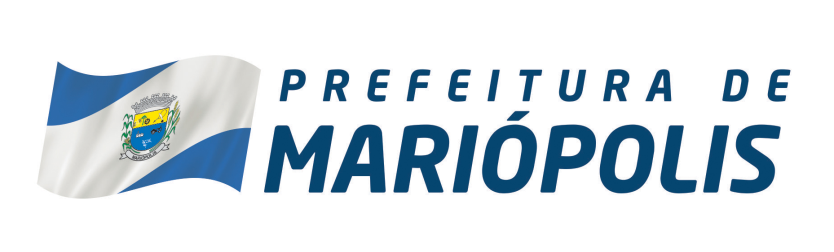 LEI Nº 43/2018DATA: 14/11/2018SÚMULA: “DISPÕE SOBRE AS NORMAS DO SERVIÇO DE INSPEÇÃO MUNICIPAL PARA PRODUTOS DE ORIGEM ANIMAL”.		Faço saber que a Câmara Municipal de Mariópolis, Estado do Paraná, aprovou e eu, Prefeito Municipal, sanciono a seguinte Lei:
DAS DISPOSIÇÕES GERAISArt. 1º - Esta Lei altera, adapta e atualiza as normas do serviço de Inspeção Municipal para produtos de Origem Animal (SIM/POA), criado pela lei nº 31/2009.§ 1° - Fica o Serviço de Inspeção Municipal vinculado ao Departamento de Agricultura e Meio Ambiente, com o objetivo de fiscalizar e inspecionar sob o ponto de vista industrial, higiênico e sanitário os produtos de origem animal destinados ao consumo humano, nos limites de extensão geográfica municipal.§ 2º - A coordenação do serviço de que trata o caput deste artigo seráexercida por profissional médico-veterinária vinculada à Departamentode  Agricultura e Meio Ambiente§ 3º - Os produtos a que se refere esta lei, serão destinados exclusivamente ao comércio no município.§ 4º As atividades de que trata o caput devem observar as competências e as normas prescritas pelo Sistema Nacional de Vigilância Sanitária - SNVS.Art .2º- Estão sujeitos à inspeção prevista nesta lei:I - os animais destinados ao abate, seus produtos, subprodutos, matérias-primas e derivados;Parágrafo único. A inspeção e a fiscalização a que se refere este artigo abrangem, sob o ponto de vista industrial e sanitário, a inspeção ante mortem e post mortem dos animais, a recepção, a manipulação, o beneficiamento, a industrialização, o fracionamento, a conservação, o acondicionamento, a embalagem, a rotulagem, o armazenamento, a expedição e o trânsito de quaisquer matérias-primas e produtos de origem animal.Art. 3' - A fiscalização dar-se-á nos termos da Lei Federal nº 1283, de 18 de dezembro de 1950 e da Lei Federal nº 7889, de 23 de dezembro de 1989 e Decreto nº 9.013, de 29 de março de 2017e suas futuras alterações e será exercida:I - nas propriedades rurais ou fontes produtoras e no trânsito dos produtos de origem animal;II - nos estabelecimentos que recebam as diferentes espécies de animais previstas nesta Lei para abate ou industrialização;III - nos entrepostos ou estabelecimentos que recebam, manipulem,armazenem ou acondicionem produtos de origem animal.	Art. 4° - Será competente para realizar a fiscalização prevista nó artigo anterior o Departamento de Agricultura e Meio Ambiente, através de sua Divisão de Agricultura e demais Departamentos da Prefeitura Municipal, devendodispor dos recursos humanos necessários, inclusive, de profissional competente no que diz respeito a inspeção dos produtos de origem animal.Art., 5° - Nenhum estabelecimento que se enquadre nas disposições do Art. 3ºpoderá funcionar no município, sem que estejadevidamente registrado no, Departamento de Agricultura, quando praticar apenas o comércio local.DO ÂMBITO DE ATUAÇÃOArt. “6° - O Poder Executivo regulamentará a Inspeção Industrial e Sanitária dos estabelecimentos referidos no Art. 3”.Paragrafo único - a regulamentação de que se trata este artigo abrangerá, entre outros, os seguintes procedimentos: I - inspeção ante mortem e post mortem das diferentes espécies animais; II - verificação das condições higiênico-sanitárias das instalações, dos equipamentos e do funcionamento dos estabelecimentos; III - verificação da prática de higiene e dos hábitos higiênicos pelos manipuladores de alimentos; IV - verificação dos programas de autocontrole dos estabelecimentos; V - verificação da rotulagem e dos processos tecnológicos dos produtos de origem animal quanto ao atendimento da legislação específica; VI - coleta de amostras para análises fiscais e avaliação dos resultados de análises físicas, microbiológicas, físico-químicas, de biologia molecular, histológicas e demais que se fizerem necessárias à verificação da conformidade dos processos produtivos ou dos produtos de origem animal, podendo abranger também aqueles existentes nos mercados de consumo; VII - avaliação das informações inerentes à produção primária com implicações na saúde animal e na saúde pública ou das informações que façam parte de acordos internacionais com os países importadores; VIII - avaliação do bem-estar dos animais destinados ao abate; IX - verificação da água de abastecimento; X - fases de obtenção, recebimento, manipulação, beneficiamento, industrialização, fracionamento, conservação, armazenagem, acondicionamento, embalagem, rotulagem, expedição e transporte de todos os produtos, comestíveis e não comestíveis, e suas matérias primas, com adição ou não de vegetais:XI - classificação de produtos e derivados, de acordo com os tipos e os padrões fixados em legislação específica ou em fórmulas registradas; XII - verificação dos meios de transporte de animais vivos e produtos derivados e suas matérias-primas destinados à alimentação humana;XIII - controle de resíduos e contaminantes em produtos de origem animal; XIV - controles de rastreabilidade dos animais, das matérias-primas, dos insumos, dos ingredientes e dos produtos ao longo da cadeia produtiva; XV - certificação sanitária dos produtos de origem animal;XVI - outros procedimentos de inspeção, sempre que recomendarem a prática e o desenvolvimento da indústria de produtos de origem animal.DO REGISTRO DOS ESTABELECIMENTOSArt. 7º. Todo estabelecimento que realize o comércio municipal de produtos de origem animal deve estar registrado no Departamento de Agricultura e Meio Ambiente.Paragrafo único. Para fins de registro e de controle das atividades realizadas pelos estabelecimentos, o Departamento de Agricultura e Meio Ambiente estabelecerá, em normas convenientes e internas, as diferentes atividades permitidas para cada classificação de estabelecimento prevista nesta Lei, inclusive para os estabelecimentos agroindustriais de pequeno porte de produtos de origem animal.Art. 8. Para a obtenção de registro ou o relacionamento de estabelecimento, será obrigatória a seguintestramitação e entrega de documentos: 	I – formalizar pedido via protocolo no setor responsável do município;	II – apresentação de requerimento para a aprovação prévia do projeto de construção, conforme anexo I.	III – apresentação de memorial descritivo da construção, juntamente com a planta baixa do estabelecimento, conforme anexo II.	IV – apresentação do memorial econômico sanitário do estabelecimento, conforme anexo IIIV - termo de compromisso, no qual o estabelecimento concorde em acatar as exigências desta Lei, sem prejuízo de outras que venham a ser determinadas, conforme anexo IVVI - documento exarado pela autoridade registraria competente, vinculado ao endereço da unidade que se pretende registrar ou inscrição de Produtor Rural ou Cadastro de Pessoa Física, quando aplicável, conforme axeo V.V – documento de licença, ou outro que melhor couber, de legalização ambiental emitido por órgão competente.VI- documento de licença sanitária emitido pela vigilância sanitária, ou outro que venha a substitui-lo.	Parágrafo único. Para o estabelecimento já edificado, além dos documentos listados nos incisos do caput, deve ser realizada inspeção para avaliação das dependências industriais e sociais, dos equipamentos, do fluxograma, da água de abastecimento e de escoamento de águas residuais, com parecer conclusivo em laudo elaborado pelo Auditor, funcionário locado noDepartamento de Agricultura, com formação em Medicina Veterinária.Art. 9°. Dos prazos para execução dos procedimentos listados no art. 8º, seguir-se-á rigorosamente conforme:	I – A apresentação dos documentos listados nos itensII e III do art. 8º. Devem ser entregues ao SIM no máximo 45 dias corridos do registro do protocolo, caso não ocorra a solicitação perde seu efeito.	Paragrafoúnico – na eventualidade de retomar os procedimentos para registro mesmo decorrido os 45 dias da primeira solicitação um novo protocolo deve ser registrado.	II – O início das obras de edificação, contidas no item III do art. 8º não devem ultrapassar 180 dias corridos da aprovação do projeto pelo SIM.	Paragrafo único – na eventualidade de não iniciar as edificações no prazo estipulado no item II do presente artigo, deve o interessado reapresentar os documentos nos itens II e III do art. 8º.Art. 10. Atendidas as exigências fixadas nesta Leio e nas normas complementares, o Responsável pela Inspeção de Produtos de Origem Animal do Município emitirá o título de registro, no qual constará o número do registro, o nome empresarial, a classificação e a localização do estabelecimento.Art. 11. Após a emissão do título de registro, o funcionamento do estabelecimento será autorizado imediatamente.Art. 12. Qualquer ampliação, remodelação ou construção nos estabelecimentos registrados, tanto de suas dependências quanto de suas instalações, que implique alteração da capacidade de produção, do fluxo de matérias-primas, dos produtos ou dos funcionários, só poderá ser feita após aprovação prévia do projeto.Art. 13. No momento do registro o estabelecimento recebera um numero de identificação, o qual é individual, insubstituível e intransferível.	Parágrafo único: Todo produto que deixe o estabelecimento registrado no SIM deve ser identificado com o número de registro, conforme art. 12, a não ser nos casos onde se aplicar dispensa, sendo esta previamente estabelecida pelo SIM. Art. 14. Será cancelado o registro do estabelecimento que interromper seu funcionamento pelo período de 300 dias corridos.Paragrafo único - Qualquer estabelecimento que interrompa seu funcionamento por período superior a 180 dias somente poderá reiniciar os trabalhos após inspeção prévia de suas dependências, suas instalações e seus equipamentos.DOS ESTABELECIMENTOS DE CARNES E DERIVADOSArt. 15. Os estabelecimentos de carnes e derivados são classificados em: I - abatedouro frigorífico; eII - unidade de beneficiamento de carne e produtos cárneos. § 1ºEntende-se por abatedouro frigorífico o estabelecimento destinado ao abate dos animais produtores de carne, à recepção, à manipulação, ao acondicionamento, à rotulagem, à armazenagem e à expedição dos produtos oriundos do abate, dotado de instalações de frio industrial, podendo realizar o recebimento, a manipulação, a industrialização, o acondicionamento, a rotulagem, a armazenagem e a expedição de produtos comestíveis e não comestíveis. § 2ºEntende-se por unidade de beneficiamento de carne e produtos cárneos o estabelecimento destinado à recepção, à manipulação, ao acondicionamento, à rotulagem, à armazenagem e à expedição de carne e produtos cárneos, podendo realizar industrialização de produtos comestíveis e o recebimento, a manipulação, a industrialização, o acondicionamento, a rotulagem, a armazenagem e a expedição de produtos não comestíveis.  DOS ESTABELECIMENTOS DE PESCADO E DERIVADOSArt. 16. Os estabelecimentos de pescado e derivados são classificados em: I - abatedouro frigorífico de pescado; II - unidade de beneficiamento de pescado e produtos de pescado. § 2º Entende-se por abatedouro frigorífico de pescado o estabelecimento destinado ao abate de pescado, recepção, lavagem, manipulação, acondicionamento, rotulagem, armazenagem e expedição dos produtos oriundos do abate, podendo realizar recebimento, manipulação, industrialização, acondicionamento, rotulagem, armazenagem e expedição de produtos comestíveis e não comestíveis. § 3º Entende-se por unidade de beneficiamento de pescado e produtos de pescado o estabelecimento destinado à recepção, à lavagem do pescado recebido da produção primária, à manipulação, ao acondicionamento, à rotulagem, à armazenagem e à expedição de pescado e de produtos de pescado, podendo realizar também sua industrialização e o recebimento, a manipulação, a industrialização, o acondicionamento, a rotulagem, a armazenagem e a expedição de produtos não comestíveis.DOS ESTABELECIMENTOS DE OVOS E DERIVADOS Art. 17. Os estabelecimentos de ovos são classificados em: I - granja avícola; eII - unidade de beneficiamento de ovos e derivados. § 1º Entende-se por granja avícola o estabelecimento destinado à produção, àovos cópia, à classificação, ao acondicionamento, à rotulagem, à armazenagem e à expedição de ovos oriundos, exclusivamente, de produção própria destinada à comercialização direta.§ 2º Entende-se por unidade de beneficiamento de ovos e derivados o estabelecimento destinado à produção, à recepção, àovos cópia, à classificação, à industrialização, ao acondicionamento, à rotulagem, à armazenagem e à expedição de ovos ou de seus derivados. DOS ESTABELECIMENTOS DE LEITE E DERIVADOSArt. 18. Os estabelecimentos de leite e derivados são classificados em: I - granja leiteira; II - posto de refrigeração;III - usina de beneficiamento;IV - fábrica de laticínios; eV - queijaria. § 1º Entende-se por granja leiteira o estabelecimento destinado à produção, ao pré-beneficiamento, ao beneficiamento, ao envase, ao acondicionamento, à rotulagem, à armazenagem e à expedição de leite para o consumo humano direto, podendo também elaborar derivados lácteos a partir de leite exclusivo de sua produção, envolvendo as etapas de pré-beneficiamento, beneficiamento, manipulação, fabricação, maturação, ralação, fracionamento, acondicionamento, rotulagem, armazenagem e expedição. § 2º Entende-se por posto de refrigeração o estabelecimento intermediário entre as propriedades rurais e as usinas de beneficiamento ou fábricas de laticínios destinado à seleção, à recepção, à mensuração de peso ou volume, à filtração, à refrigeração, ao acondicionamento e à expedição de leite cru, facultando-se a estocagem temporária do leite até sua expedição. § 3º Entende-se por usina de beneficiamento o estabelecimento destinado à recepção, ao pré-beneficiamento, ao beneficiamento, à envase, ao acondicionamento, à rotulagem, à armazenagem e à expedição de leite para o consumo humano direto, facultando-se a transferência, a manipulação, a fabricação, a maturação, o fracionamento, a ralação, o acondicionamento, a rotulagem, a armazenagem e a expedição de derivados lácteos, sendo também permitida a expedição de leite fluido a granel de uso industrial. § 4º Entende-se por fábrica de laticínios o estabelecimento destinado à fabricação de derivados lácteos, envolvendo as etapas de recepção de leite e derivados, de transferência, de refrigeração, de beneficiamento, de manipulação, de fabricação, de maturação, de fracionamento, de ralação, de acondicionamento, de rotulagem, de armazenagem e de expedição de derivados lácteos, sendo também permitida a expedição de leite fluido a granel de uso industrial. § 5º Entende-se por queijaria o estabelecimento localizado em propriedade rural destinado à fabricação de queijos tradicionais com características específicas, elaborados exclusivamente com leite de sua própria produção, que envolva as etapas de fabricação, maturação, acondicionamento, rotulagem, armazenagem e expedição, e que encaminhe o produto a uma fábrica de laticínios ou usina de beneficiamento, caso não realize o processamento completo do queijo. § 6º Para os fins desta Lei, respeitar-se-á a Lei estadual nº 19.599 de 17/07/2018 e suas futuras alterações no que se refere a produção e comercialização de queijos artesanais no estado do Paraná desde que não conflite com os interesses e normatizações descritos nesta Lei.  DOS ESTABELECIMENTOS DE PRODUTOS DE ABELHAS E DERIVADOSArt. 19. Os estabelecimentos de produtos de abelhas e derivados são classificados em: I - unidade de extração e beneficiamento de produtos de abelhas; eII - entreposto de beneficiamento de produtos de abelhas e derivados. § 1º Entende-se por unidade de extração e beneficiamento de produtos de abelhas o estabelecimento destinado ao recebimento de matérias-primas de produtores rurais, à extração, ao acondicionamento, à rotulagem, à armazenagem e à expedição dos produtos de abelhas, facultando-se o beneficiamento e o fracionamento. § 2º Entende-se por entreposto de beneficiamento de produtos de abelhas e derivados o estabelecimento destinado à recepção, à classificação, ao beneficiamento, à industrialização, ao acondicionamento, à rotulagem, à armazenagem e à expedição de produtos e matérias-primas pré-beneficiadas provenientes de outros estabelecimentos de produtos de abelhas e derivados, facultando-se a extração de matériasprimas recebidas de produtores rurais. DAS INSTALAÇÕES E DOS EQUIPAMENTOSArt. 20. Não será autorizado o funcionamento de estabelecimento que não esteja completamente instalado e equipado para a finalidade a que se destine, conforme projeto aprovado pelo SIM. Parágrafo único. As instalações e os equipamentos de que trata o caput compreendem as dependências mínimas, os equipamentos e os utensílios diversos, em face da capacidade de produção de cada estabelecimento e do tipo de produto elaborado. Art. 21. O estabelecimento de produtos de origem animal deve dispor das seguintes condições básicas e comuns, respeitadas as particularidades tecnológicas cabíveis:I - localização em pontos distantes de fontes emissoras de mau cheiro e de potenciais contaminantes;II - localização em terreno com área suficiente para circulação e fluxo de veículos de transporte; III - área delimitada e suficiente para construção das instalações industriais e das demais dependências; IV - pátio e vias de circulação pavimentados e perímetro industrial em bom estado de conservação e limpeza; V - dependências e instalações compatíveis com a finalidade do estabelecimento e apropriadas para obtenção, recepção, manipulação, beneficiamento, industrialização, fracionamento, conservação, acondicionamento, embalagem, rotulagem, armazenamento ou expedição de matérias-primas e produtos comestíveis ou não comestíveis; VI - dependências e instalações industriais de produtos comestíveis separadas por paredes inteiras daquelas que se destinem ao preparo de produtos não comestíveis e daquelas não relacionadas com a produção; VII - dependências e instalações para armazenagem de ingredientes, aditivos, coadjuvantes de tecnologia, embalagens, rotulagem, materiais de higienização, produtos químicos e substâncias utilizadas no controle de pragas; VIII - ordenamento das dependências, das instalações e dos equipamentos, para evitar estrangulamentos no fluxo operacional e prevenir a contaminação cruzada; IX - paredes e separações revestidas ou impermeabilizadas e construídas para facilitar a higienização; X - pé-direito com altura suficiente para permitir a disposição adequada dos equipamentos e atender às condições higiênico-sanitárias e tecnológicas específicas para suas finalidades;XI - forro nas dependências onde se realizem trabalhos de recepção, manipulação e preparo de matérias-primas e produtos comestíveis; XII - pisos impermeabilizados com material resistente e de fácil higienização, construídos de forma a facilitar a coleta das águas residuais e a sua drenagem para seus efluentes sanitários e industriais; XIII - ralos de fácil higienização e sifonados; XIV - barreiras sanitárias que possuam equipamentos e utensílios específicos nos acessos à área de produção e pias para a higienização de mãos nas áreas de produção; XV - janelas, portas e demais aberturas construídas e protegidas de forma a prevenir a entrada de vetores e pragas e evitar o acúmulo de sujidades;XVI - equipamentos e utensílios resistentes à corrosão, de fácil higienização e atóxicos que não permitam o acúmulo de resíduos; XVII - equipamentos ou instrumentos de controle de processo de fabricação calibrados e aferidos e considerados necessários para o controle técnico e sanitário da produção; XVIII - equipamentos e utensílios exclusivos para produtos não comestíveis e identificados na cor vermelha; XIX - rede de abastecimento de água com instalações para armazenamento e distribuição, em volume suficiente para atender às necessidades industriais e sociais e, quando for o caso, instalações para tratamento de água; XX - água potável nas áreas de produção industrial; XXI - sede para o SIM, compreendidos a área administrativa, os vestiários e as instalações sanitárias, quando necessário sua instalação em caráter permanente;XXII - locais e equipamentos que possibilitem a realização das atividades de inspeção e de fiscalização sanitárias; XXIII - água fria e quente nas dependências de manipulação e preparo de produtos; XXIV - instalações de frio industrial e dispositivos de controle de temperatura nos equipamentos resfriadores e congeladores, nos túneis, nas câmaras, nas antecâmaras e nas dependências de trabalho industrial; XXV - instalações e equipamentos para recepção, armazenamento e expedição dos resíduos não comestíveis; Art. 22. Os estabelecimentos de carnes e derivados, respeitadas as particularidades tecnológicas cabíveis, também devem dispor de: I - instalações e equipamentos para recepção e acomodação dos animais, com vistas ao atendimento dos preceitos de bem-estar animal, localizados a uma distância que não comprometa a inocuidade dos produtos; II - instalações específicas para exame e isolamento de animais doentes ou com suspeita de doença; III - instalação específica para necropsia com forno crematório anexo, autoclave ou outro equipamento equivalente, destinado à destruição dos animais mortos e de seus resíduos; IV - instalações e equipamentos para higienização e desinfecção de veículos transportadores de animais; eV - instalações e equipamentos apropriados para recebimento, processamento, armazenamento e expedição de produtos não comestíveis, quando necessário. Art. 23. Os estabelecimentos de ovos e derivados, respeitadas as particularidades tecnológicas cabíveis de cada estabelecimento, também devem dispor de instalações e equipamentos para a ovos cópia e para a classificação dos ovos. Art. 24. Os estabelecimentos de leite e derivados, respeitadas as particularidades tecnológicas cabíveis, também devem dispor de: I - instalações e equipamentos para a ordenha, separados fisicamente das dependências industriais, no caso de granja leiteira; eII - instalações de ordenha separadas fisicamente da dependência para fabricação de queijo, no caso das queijarias.Art. 25. Os estabelecimentos de produtos de abelhas e derivados classificados como unidade de extração de produtos de abelhas e derivados poderão ser instalados em veículos providos de equipamentos e instalações que atendam às condições higiênico-sanitárias e tecnológicas, constituindo-se em uma unidade móvel. Art. 26. O Departamento de Agricultura e Meio Ambiente poderá exigir alterações na planta industrial, nos processos produtivos e no fluxograma de operações, com o objetivo de assegurar a execução das atividades de inspeção e garantir a inocuidade do produto e a saúde do consumidor. Art. 27. O estabelecimento de produtos de origem animal não poderá ultrapassar a capacidade de suas instalações e equipamentos. Art. 28. Será permitida a armazenagem de produtos de origem animal comestíveis de natureza distinta em uma mesma câmara, desde que seja feita com a devida identificação, que não ofereça prejuízos à inocuidade e à qualidade dos produtos e que haja compatibilidade em relação à temperatura de conservação, ao tipo de embalagem ou ao acondicionamento. Art. 29. As exigências referentes à estrutura física, às dependências e aos equipamentos dos estabelecimentos agroindustriais de pequeno porte de produtos de origem animal serão regidas pelo SIM, em seus regulamentos internos.DA INSPEÇÃO INDUSTRIAL E SANITÁRIA DE CARNES E DERIVADOSArt. 30. Nos estabelecimentos sob inspeção do SIM, será permitido o abate de bovídeos, equídeos, suínos, ovinos, caprinos, aves domésticas e lagomorfos e de pescado, desde que atendidos os requerimentos técnicos .§ 1º O abate de diferentes espécies em um mesmo estabelecimento pode ser realizado em instalações e equipamentos específicos para a correspondente finalidade. § 2º O abate de que trata o § 1º pode ser realizado desde que seja evidenciada a completa segregação entre as diferentes espécies e seus respectivos produtos durante todas as etapas do processo operacional, respeitadas as particularidades de cada espécie, inclusive quanto à higienização das instalações e dos equipamentos.Seção I Da inspeção ante mortemArt. 31. O recebimento de animais para abate em qualquer dependência do estabelecimento deve ser feita com prévio conhecimento do SIM. Art. 32. Por ocasião do recebimento e do desembarque dos animais, o estabelecimento deve verificar os documentos de trânsito, com vistas a assegurar a procedência dos animais. Parágrafo único. É vedado o abate de animais desacompanhados de documentos de trânsito. Art. 33. Os animais, respeitadas as particularidades de cada espécie, devem ser desembarcados e alojados em instalações apropriadas e exclusivas, onde aguardarão avaliação pelo SIM. Parágrafo único. Os animais que chegarem em veículos transportadores lacrados por determinações sanitárias só poderão ser desembarcados na presença de um representante competente do SIM. Art. 34. O estabelecimento é obrigado a adotar medidas para evitar maus tratos aos animais e aplicar ações que visem à proteção e ao bem-estar animal, desde o embarque na origem até o momento do abate. Art. 35. O estabelecimento deve apresentar, previamente ao abate, a programação de abate e a documentação referente à identificação, ao manejo e à procedência dos lotes para a verificação das condições físicas e sanitárias dos animais pelo SIM. § 1º Nos casos de suspeita de uso de substâncias proibidas ou de falta de informações sobre o cumprimento do prazo de carência de produtos de uso veterinário, o SIM poderá apreender os lotes de animais ou os produtos, proceder à coleta de amostras e adotar outros procedimentos que respaldem a decisão acerca de sua destinação. § 2º Sempre que o SIM julgar necessário, os documentos com informações de interesse sobre o lote devem ser disponibilizados com, no mínimo, vinte e quatro horas de antecedência. Art. 36. É obrigatória a realização do exame ante mortem dos animais destinados ao abate por servidor competente do SIM. § 1º O exame de que trata o caput compreende a avaliação documental, do comportamento e do aspecto do animal e dos sintomas de doenças de interesse para as áreas de saúde animal e de saúde pública. § 2º Qualquer caso suspeito implica a identificação e o isolamento dos animais envolvidos. Quando necessário, se procederá ao isolamento de todo o lote. § 3º Os casos suspeitos serão submetidos à avaliação por Inspetor do SIM, com formação em Medicina Veterinária, que pode compreender exame clínico, necropsia ou outros procedimentos com o fim de diagnosticar e determinar a destinação, aplicando-se ações de saúde animal quando o caso exigir. § 4º O exame ante mortem deve ser realizado no menor intervalo de tempo possível após a chegada dos animais no estabelecimento de abate. § 5º Dentre as espécies de abate de pescado, somente os anfíbios e os répteis devem ser submetidos à inspeção ante mortem. Art. 37. Na inspeção ante mortem, quando forem identificados animais suspeitos de zoonoses ou enfermidades infectocontagiosas, ou animais que apresentem reação inconclusiva ou positiva em testes diagnósticos para essas enfermidades, o abate deve ser realizado em separado dos demais animais, adotadas as medidas profiláticas cabíveis. Parágrafo único. No caso de suspeita de doenças não previstas nesta Lei ou em normas complementares, o abate deve ser realizado também em separado, para melhor estudo das lesões e verificações complementares. Art. 38. Quando houver suspeita de doenças infectocontagiosas de notificação imediata determinada pelo serviço oficial de saúde animal, além das medidas já estabelecidas, cabe ao SIM: I - notificar o serviço oficial de saúde animal, primeiramente na área de jurisdição do estabelecimento; II - isolar os animais suspeitos e manter o lote sob observação enquanto não houver definição das medidas epidemiológicas de saúde animal a serem adotadas; eIII - determinar a imediata desinfecção dos locais, dos equipamentos e dos utensílios que possam ter entrado em contato com os resíduos dos animais ou qualquer outro material que possa ter sido contaminado, atendidas as recomendações estabelecidas pelo serviço oficial de saúde animal.Art. 39. Quando no exame ante mortem forem constatados casos isolados de doenças não contagiosas que permitam o aproveitamento condicional ou impliquem a condenação total do animal, este deve ser abatido por último ou em instalações específicas para este fim. Art. 40. Os suídeos que apresentem casos agudos de erisipela, com eritema cutâneo difuso, devem ser abatidos em separado. Art. 41. As fêmeas em gestação adiantada ou com sinais de parto recente, não portadoras de doença infectocontagiosa, podem ser retiradas do estabelecimento para melhor aproveitamento, observados os procedimentos definidos pelo serviço de saúde animal. Parágrafo único. As fêmeas com sinais de parto recente ou aborto somente poderão ser abatidas após no mínimo dez dias, contados da data do parto, desde que não sejam portadoras de doença infectocontagiosa, caso em que serão avaliadas de acordo com esta Lei e com as normas complementares. Art. 42. Os animais de abate que apresentem hipotermia ou hipertermia podem ser condenados, levando-se em consideração as condições climáticas, de transporte e os demais sinais clínicos apresentados, conforme dispõem normas complementares. Parágrafo único. O disposto no caput não se aplica aos animais pecilotérmicos. Art. 43. A existência de animais mortos ou impossibilitados de locomoção em veículos transportadores que estejam nas instalações para recepção e acomodação de animais ou em qualquer dependência do estabelecimento deve ser imediatamente levada ao conhecimento do SIM, para que sejam providenciados a necropsia ou o abate de emergência e sejam adotadas as medidas que se façam necessárias, respeitadas as particularidades de cada espécie. § 1º O lote de animais no qual se verifique qualquer caso de morte natural só deve ser abatido depois do resultado da necropsia. § 2º No caso de abate de aves, a realização da necropsia será compulsória sempre que a mortalidade registrada nas informações sanitárias da origem do lote de animais for superior àquela estabelecida nas normas complementares do ministério da agricultura pecuária e meio ambiente ou quando houver suspeita clínica de enfermidades, a critério do Inspetor Municipal, com formação em Medicina Veterinária. Art. 44. As carcaças de animais que tenham morte acidental nas dependências do estabelecimento, desde que imediatamente sangrados, podem ser destinadas ao aproveitamento condicional após exame post mortem, a critério do Inspetor Municipal, com formação em Medicina Veterinária.Art. 45. Quando o SIM autorizar o transporte de animais mortos ou agonizantes para o local onde será realizada a necropsia, deve ser utilizado veículo ou contentor apropriado, impermeável e que permita desinfecção logo após seu uso. § 1º No caso de animais mortos com suspeita de doença infectocontagiosa, deve ser feito o tamponamento das aberturas naturais do animal antes do transporte, de modo a ser evitada a disseminação das secreções e excreções. § 2º Confirmada a suspeita, o animal morto e os seus resíduos devem ser incinerados ou auto clavados em equipamento próprio, que permita a destruição do agente. § 3º Concluídos os trabalhos de necropsias, o veículo ou contentor utilizado no transporte, o piso da dependência e todos os equipamentos e utensílios que entraram em contato com o animal devem ser lavados e desinfetados. Art. 46. O SIM levará ao conhecimento do serviço oficial de saúde animal o resultado das necropsias que evidenciarem doenças infectocontagiosas e remeterá, quando necessário, material para diagnóstico, conforme legislação de saúde animal. Seção II Do abate dos animaisArt. 47. Nenhum animal pode ser abatido sem autorização do SIM. Art. 48. É proibido o abate de animais que não tenham permanecido em descanso, jejum e dieta hídrica, respeitadas as particularidades de cada espécie e as situações emergenciais que comprometem o bem-estar animal.Art. 49 Os animais que chegam ao estabelecimento em condições precárias de saúde, impossibilitados ou não de atingirem a dependência de abate por seus próprios meios, e os que foram excluídos do abate normal após exame ante mortem, devem ser submetidos ao abate de emergência. Parágrafo único. As situações de que trata o caput compreendem animais doentes, com sinais de doenças infectocontagiosas de notificação imediata, agonizantes, contundidos, com fraturas, hemorragia, hipotermia ou hipertermia, impossibilitados de locomoção, com sinais clínicos neurológicos e outras condições previstas em normas complementares. Art. 50. É proibido o abate de emergência na ausência de do Inspetor Municipal, com formação em Medicina Veterinária.Art. 51. Animais com sinais clínicos de paralisia decorrente de alterações metabólicas ou patológicas devem ser destinados ao abate de emergência. Parágrafo único. No caso de paralisia decorrente de alterações metabólicas, é permitido retirar os animais do estabelecimento para tratamento, observados os procedimentos definidos pela legislação de saúde animal. Art. 52. . São considerados impróprios para consumo humano os animais que, abatidos de emergência, se enquadrem nos casos de condenação previstos nesta Lei ou em normas complementares. Art. 53. As carcaças de animais abatidos de emergência que não foram condenadas podem ser destinadas ao aproveitamento condicional ou, não havendo qualquer comprometimento sanitário, serão liberadas, conforme previsto nesta Lei ou em normas complementares. Subseção II Do abate normal Art. 54. Só é permitido o abate de animais com o emprego de métodos humanitários, utilizando-se de prévia insensibilização, baseada em princípios científicos, seguida de imediata sangria. § 1º Os métodos empregados para cada espécie animal serão determinados a critério do SIM.Art. 55. Antes de chegar à dependência de abate, os animais devem passar por banho de aspersão com água suficiente para promover a limpeza e a remoção de sujidades, respeitadas as particularidades de cada espécie. Art. 56. A sangria deve ser a mais completa possível e realizada com o animal suspenso pelos membros posteriores ou com o emprego de outro método aprovado pelo Departamento de Agricultura e Meio Ambiente. Parágrafo único. Nenhuma manipulação pode ser iniciada antes que o sangue tenha escoado o máximo possível, respeitado o período mínimo de sangria. Art. 57. As aves podem ser depenadas: I - a seco; II - após escaldagem em água previamente aquecida e com renovação contínua; ouIII - por outro processo autorizado pelo Departamento de Agricultura e Meio Ambiente. Art. 58. Sempre que for entregue para o consumo com pele, é obrigatória a depilação completa de toda a carcaça de suídeos pela prévia escaldagem em água quente ou processo similar aprovado pelo Departamento de Agricultura e Meio Ambiente.§ 1º A operação depilatória pode ser completada manualmente ou com a utilização de equipamento apropriado e as carcaças devem ser lavadas após a execução do processo. § 2º É proibido o chamuscamento de suídeos sem escaldagem e depilação prévias. § 3º É obrigatória a renovação contínua da água nos sistemas de escaldagem dos suídeos. § 4º Pode ser autorizado o emprego de coadjuvantes de tecnologia na água de escaldagem, conforme critérios definidos pelo Departamento de Agricultura e Meio Ambiente. Art. 59. Sempre que julgar necessário ou quando forem identificadas deficiências no curso do abate, o SIM determinará a interrupção do abate ou a redução de sua velocidade. Art. 60. A evisceração deve ser realizada em local que permita pronto exame das vísceras, de forma que não ocorram contaminações. § 1º Caso ocorra retardamento da evisceração, as carcaças e vísceras serão julgadas de acordo com o disposto em normas complementares do ministério. Art. 61. Deve ser mantida a correspondência entre as carcaças, as partes das carcaças e suas respectivas vísceras até o término do exame post mortem. § 1º É vedada a realização de operações de toalete antes do término do exame post mortem. § 2º É de responsabilidade do estabelecimento a manutenção da correlação entre a carcaça e as vísceras e o sincronismo entre estas nas linhas de inspeção. Art. 62. É permitida a insuflação como método auxiliar no processo tecnológico da esfola e desossa das espécies de abate, desde que previamente aprovada pelo Departamento de Agricultura e Meio Ambiente. § 1º O ar utilizado na insuflação deve ser submetido a um processo de purificação de forma que garanta a sua qualidade física, química e microbiológica final. Art. 63. Todas as carcaças, as partes das carcaças, os órgãos e as vísceras devem ser previamente resfriados ou congelados, dependendo da especificação do produto, antes de serem armazenados em câmaras frigoríficas onde já se encontrem outras matérias-primas.Art. 64. As carcaças ou as partes das carcaças, quando submetidas a processo de resfriamento pelo ar, devem ser penduradas em câmaras frigoríficas, respeitadas as particularidades de cada espécie, e dispostas de modo que haja suficiente espaço entre cada peça e entre elas e as paredes, as colunas e os pisos. Parágrafo único. É proibido depositar carcaças e produtos diretamente sobre o piso. Art. 65. É obrigatória a remoção, a segregação e a inutilização dos Materiais Especificados de Risco - MER para encefalopatias espongiformes transmissíveis de todos os ruminantes destinados ao abate. 3º É vedado o uso dos MER para alimentação humana ou animal, sob qualquer forma. Seção III Dos aspectos gerais da inspeção post mortem Art. 66. Nos procedimentos de inspeção post mortem, o Inspetor municipal, com formação em Medicina Veterinária, pode ser assistido por Agentes de Inspeção Sanitária e Industrial de Produtos de Origem Animal e auxiliares de inspeção devidamente capacitados. Parágrafo único. A equipe de inspeção deve ser suficiente para a execução das atividades. Art. 67. A inspeção post mortem consiste no exame da carcaça, das partes da carcaça, das cavidades, dos órgãos, dos tecidos e dos linfonodos, realizado por visualização, palpação, olfação e incisão, quando necessário, e demais procedimentos definidos em normas complementares específicas para cada espécie animal. Art. 68. Todos os órgãos e as partes das carcaças devem ser examinados na dependência de abate, imediatamente depois de removidos das carcaças, assegurada sempre a correspondência entre eles. Art. 69. As carcaças, as partes das carcaças e os órgãos que apresentem lesões ou anormalidades que não tenham implicações para a carcaça e para os demais órgãos podem ser condenados ou liberados nas linhas de inspeção. Art. 70. Toda carcaça, partes das carcaças e dos órgãos, examinados nas linhas de inspeção, que apresentem lesões ou anormalidades que possam ter implicações para a carcaça e para os demais órgãos devem ser desviados para avaliação de Inspeção Final para que sejam examinados, julgados e tenham a devida destinação. § 1º O julgamento e o destino das carcaças, das partes das carcaças e dos órgãos são atribuições do Inspetor municipal, com formação em Medicina Veterinária.§ 2º Quando se tratar de doenças infectocontagiosas, o destino dado aos órgãos será similar àquele dado à respectiva carcaça. § 3º As carcaças, as partes das carcaças e os órgãos condenados devem ficar retidos pelo SIM e serem removidos do local de Inspeção Final por meio de tubulações específicas, carrinhos especiais ou outros recipientes apropriados e identificados para este fim. § 4º O material condenado deve ser desnaturado ou apreendido pelo SIM quando não possa ser processado no dia do abate ou nos casos em que for transportado para transformação em outro estabelecimento. Art. 71. São proibidas a remoção, a raspagem ou qualquer prática que possa mascarar lesões das carcaças ou dos órgãos, antes do exame pelo SIM. Art. 72. As carcaças julgadas em condições de consumo devem receber as marcas oficiais, sob supervisão do SIM. Parágrafo único. Será dispensada a aplicação do carimbo a tinta nos quartos das carcaças de bovídeos e suídeos em estabelecimentos que realizam o abate e a desossa na mesma unidade industrial. Art. 73. Durante os procedimentos de inspeção ante mortem e post mortem, o julgamento dos casos não previstos nesta Lei fica a critério do SIM, que deve direcionar suas ações principalmente para a preservação da inocuidade do produto, da saúde pública e da saúde animal. Parágrafo único. O SIM coletará material, sempre que necessário, e encaminhará para análise laboratorial para confirmação diagnóstica. Art. 74. As carcaças, as partes das carcaças e os órgãos que apresentem abscessos múltiplos ou disseminados com repercussão no estado geral da carcaça devem ser condenadas, observando-se, ainda, o que segue: I - devem ser condenados carcaças, partes das carcaças ou órgãos que sejam contaminados acidentalmente com material purulento; II - devem ser condenadas as carcaças com alterações gerais como caquexia, anemia ou icterícia decorrentes de processo purulento; III - devem ser destinadas ao aproveitamento condicional pelo uso do calor as carcaças que apresentem abscessos múltiplos em órgãos ou em partes, sem repercussão no seu estado geral, depois de removidas e condenadas as áreas atingidas; IV - podem ser liberadas as carcaças que apresentem abscessos múltiplos em um único órgão ou parte da carcaça, com exceção dos pulmões, sem repercussão nos linfonodos ou no seu estado geral, depois de removidas e condenadas as áreas atingidas; e V - podem ser liberadas as carcaças que apresentem abscessos localizados, depois de removidos e condenados os órgãos e as áreas atingidas. Art. 75. As carcaças devem ser condenadas quando apresentarem lesões generalizadas ou localizadas de actinomicose ou actinobacilose nos locais de eleição, com repercussão no seu estado geral, observando-se ainda o que segue: I - quando as lesões são localizadas e afetam os pulmões, mas sem repercussão no estado geral da carcaça, permite-se o aproveitamento condicional desta para esterilização pelo calor, depois de removidos e condenados os órgãos atingidos; II - quando a lesão é discreta e limitada à língua afetando ou não os linfonodos correspondentes, permite-se o aproveitamento condicional da carne de cabeça para esterilização pelo calor, depois de removidos e condenados a língua e seus linfonodos; III - quando as lesões são localizadas, sem comprometimento dos linfonodos e de outros órgãos, e a carcaça encontrar-se em bom estado geral, esta pode ser liberada para o consumo, depois de removidas e condenadas as áreas atingidas; e IV - devem ser condenadas as cabeças com lesões de actinomicose, exceto quando a lesão óssea for discreta e estritamente localizada, sem supuração ou trajetos fistulosos. Art. 76. As carcaças de animais acometidos de afecções extensas do tecido pulmonar, em processo agudo ou crônico, purulento, necrótico, gangrenoso, fibrinoso, associado ou não a outras complicações e com repercussão no estado geral da carcaça devem ser condenadas. § 1º A carcaça de animais acometidos de afecções pulmonares, em processo agudo ou em fase de resolução, abrangido o tecido pulmonar e a pleura, com exsudato e com repercussão na cadeia linfática regional, mas sem repercussão no estado geral da carcaça, deve ser destinada ao aproveitamento condicional pelo uso do calor. § 2º Nos casos de aderências pleurais sem qualquer tipo de exsudato, resultantes de processos patológicos resolvidos e sem repercussão na cadeia linfática regional, a carcaça pode ser liberada para o consumo, após a remoção das áreas atingidas. § 3º Os pulmões que apresentem lesões patológicas de origem inflamatória, infecciosa, parasitária, traumática ou pré-agônica devem ser condenados, sem prejuízo do exame das características gerais da carcaça. Art. 77 As carcaças de animais que apresentem septicemia, piemia, toxemia ou indícios de viremia, cujo consumo possa causar infecção ou intoxicação alimentar devem ser condenadas. Parágrafo único. Incluem-se, mas não se limitam às afecções de que trata o caput, os quadros clínicos de: I - inflamação aguda da pleura, do peritônio, do pericárdio e das meninges; II - gangrena, gastrite e enterite hemorrágica ou crônica; III - metrite; IV - poliartrite; V - flebite umbilical; VI - hipertrofia do baço; VII - hipertrofia generalizada dos nódulos linfáticos; eVIII - rubefação difusa do couro. Art. 78. As carcaças e os órgãos de animais com sorologia positiva para brucelose devem ser condenadas, quando estes estiverem em estado febril no exame ante mortem. § 1º Os animais reagentes positivos a testes diagnósticos para brucelose devem ser abatidos separadamente e suas carcaças e órgãos devem ser encaminhados obrigatoriamente para Inspeção Final. § 2º Os animais reagentes positivos a teste diagnósticos para brucelose que apresentem lesões localizadas devem ter suas carcaças destinadas ao aproveitamento condicional pelo uso do calor, depois de removidas e condenadas as áreas atingidas, incluindo o úbere, o trato genital e o sangue. § 3º Os animais reagentes positivos a teste diagnósticos para brucelose, na ausência de lesões indicativas, podem ter suas carcaças liberadas para consumo em natureza, devendo ser condenados o úbere, o trato genital e o sangue. Art. 79. As carcaças e os órgãos de animais em estado de caquexia devem ser condenados. Art. 80. As carcaças de animais acometidos de carbúnculo hemático devem ser condenadas, incluídos peles, chifres, cascos, pelos, órgãos, conteúdo intestinal, sangue e gordura, impondo-se a imediata execução das seguintes medidas: I - não podem ser evisceradas as carcaças de animais com suspeita de carbúnculo hemático; II - quando o reconhecimento ocorrer depois da evisceração, impõe-se imediatamente a desinfecção de todos os locais que possam ter tido contato com resíduos do animal, tais como áreas de sangria, pisos, paredes, plataformas, facas, serras, ganchos, equipamentos em geral, uniformes dos funcionários e qualquer outro material que possa ter sido contaminado; III - uma vez constatada a presença de carbúnculo, o abate deve ser interrompido e a desinfecção deve ser iniciada imediatamente; IV - recomenda-se, para desinfecção, o emprego de solução de hidróxido de sódio a 5% (cinco por cento), hipoclorito de sódio a 1% (um por cento) ou outro produto com eficácia comprovada; V - devem ser tomadas as precauções necessárias em relação aos funcionários que entraram em contato com o material carbunculoso, aplicando-se as regras de higiene e antissepsia pessoal com produtos de eficácia comprovada, devendo ser encaminhados ao serviço médico como medida de precaução; VI - todas as carcaças, as partes das carcaças, inclusive pele, cascos, chifres, órgãos e seu conteúdo que entrem em contato com animais ou material infeccioso devem ser condenados;VII - a água do tanque de escaldagem de suínos por onde tenha passado animal carbunculoso deve ser desinfetada e imediatamente removida para a rede de efluentes industriais. Art. 81. As carcaças e os órgãos de animais acometidos de carbúnculo sintomático devem ser condenados. Art. 82. As carcaças de animais devem ser condenadas quando apresentarem alterações musculares acentuadas e difusas e quando existir degenerescência do miocárdio, do fígado, dos rins ou reação do sistema linfático, acompanhada de alterações musculares. § 1º Devem ser condenadas as carcaças cujas carnes se apresentem flácidas, edematosas, de coloração pálida, sanguinolenta ou com exsudação. § 2º A critério do SIM, podem ser destinadas à salga, ao tratamento pelo calor ou à condenação as carcaças com alterações por estresse ou fadiga dos animais. Art. 83. As carcaças, as partes das carcaças e os órgãos com aspecto repugnante, congestos, com coloração anormal ou com degenerações devem ser condenados. Parágrafo único. São também condenadas as carcaças em processo putrefativo, que exalem odores medicamentosos, urinários, sexuais, excrementícios ou outros considerados anormais. Art. 84. As carcaças e os órgãos sanguinolentos ou hemorrágicos, em decorrência de doenças ou afecções de caráter sistêmico, devem ser condenados. Parágrafo único. A critério do SIM devem ser condenados ou destinados ao tratamento pelo calor as carcaças e os órgãos de animais mal sangrados.Art. 85. Os fígados com cirrose atrófica ou hipertrófica devem ser condenados. Parágrafo único. Podem ser liberadas as carcaças no caso do caput, desde que não estejam comprometidas. Art. 86. Os órgãos com alterações como congestão, infartos, degeneração gordurosa, angiectasia, hemorragias ou coloração anormal, relacionados ou não a processos patológicos sistêmicos devem ser condenados. Art. 87. As carcaças, as partes das carcaças e os órgãos que apresentem área extensa de contaminação por conteúdo gastrintestinal, urina, leite, bile, pus ou outra contaminação de qualquer natureza devem ser condenados quando não for possível a remoção completa da área contaminada. § 1º Nos casos em que não seja possível delimitar perfeitamente as áreas contaminadas, mesmo após a sua remoção, as carcaças, as partes das carcaças, os órgãos ou as vísceras devem ser destinados à esterilização pelo calor. § 2º Quando for possível a remoção completa da contaminação, as carcaças, as partes das carcaças, os órgãos ou as vísceras podem ser liberados. Art. 88. As carcaças de animais que apresentem contusão generalizada ou múltiplas fraturas devem ser condenadas. § 1º As carcaças que apresentem lesões extensas, sem que tenham sido totalmente comprometidas, devem ser destinadas ao tratamento pelo calor depois de removidas e condenadas as áreas atingidas. § 2º As carcaças que apresentem contusão, fratura ou luxação localizada podem ser liberadas depois de removidas e condenadas as áreas atingidas. Art. 89. As carcaças que apresentem edema generalizado no exame post mortem devem ser condenadas. Parágrafo único. Nos casos discretos e localizados, as partes das carcaças e dos órgãos que apresentem infiltrações edematosas devem ser removidas e condenadas. Art. 90. As carcaças e os órgãos de animais parasitados por Oesophagostomumsp (esofagostomose) devem ser condenados quando houver caquexia. Parágrafo único. Os intestinos ou suas partes que apresentem nódulos em pequeno número podem ser liberados. Art. 91. Os pâncreas infectados por parasitas do gênero Eurytrema, causadores de euritrematose devem ser condenados. Art. 92. As carcaças e os órgãos de animais parasitados por Fasciola hepática devem ser condenados quando houver caquexia ou icterícia. Parágrafo único. Quando a lesão for circunscrita ou limitada ao fígado, sem repercussão no estado geral da carcaça, este órgão deve ser condenado e a carcaça poderá ser liberada. Art. 93. Os fetos procedentes do abate de fêmeas gestantes devem ser condenados. Art. 94. As línguas que apresentem glossite devem ser condenadas. Art. 95. As carcaças e os órgãos de animais que apresentem cisto hidático devem ser condenados quando houver caquexia. Parágrafo único. Os órgãos que apresentem lesões periféricas, calcificadas e circunscritas podem ser liberados depois de removidas e condenadas as áreas atingidas. Art. 96. As carcaças e os órgãos de animais que apresentem icterícia devem ser condenados. Parágrafo único. As carcaças de animais que apresentem gordura de cor amarela decorrente de fatores nutricionais ou características raciais podem ser liberadas. Art. 97. As carcaças de animais em que for evidenciada intoxicação em virtude de tratamento por substância medicamentosa ou ingestão acidental de produtos tóxicos devem ser condenadas. Parágrafo único. Pode ser dado à carcaça aproveitamento condicional ou determinada sua liberação para o consumo, a critério do SIM, quando a lesão for restrita aos órgãos e sugestiva de intoxicação por plantas tóxicas. Art. 98. Os corações com lesões de miocardite, endocardite e pericardite devem ser condenados. § 1º As carcaças de animais com lesões cardíacas devem ser condenadas ou destinadas ao tratamento pelo calor, sempre que houver repercussão no seu estado geral, a critério do SIM. § 2º As carcaças de animais com lesões cardíacas podem ser liberadas, desde que não tenham sido comprometidas, a critério do SIM. Art. 99. Os rins com lesões como nefrites, nefroses, pielonefrites, uronefroses, cistos urinários ou outras infecções devem ser condenados, devendo-se ainda verificar se estas lesões estão ou não relacionadas a doenças infectocontagiosas ou parasitárias e se acarretaram alterações na carcaça. Parágrafo único. A carcaça e os rins podem ser liberados para o consumo quando suas lesões não estiverem relacionadas a doenças infectocontagiosas, dependendo da extensão das lesões, depois de removidas e condenadas as áreas atingidas do órgão. Art. 100. As carcaças que apresentem lesões inespecíficas generalizadas em linfonodos de distintas regiões, com comprometimento do seu estado geral, devem ser condenadas. § 1º No caso de lesões inespecíficas progressivas de linfonodos, sem repercussão no estado geral da carcaça, condena-se a área de drenagem destes linfonodos, com o aproveitamento condicional da carcaça para esterilização pelo calor. § 2º No caso de lesões inespecíficas discretas e circunscritas de linfonodos, sem repercussão no estado geral da carcaça, a área de drenagem deste linfonodo deve ser condenada, liberando-se o restante da carcaça, depois de removidas e condenadas as áreas atingidas. Art. 101. As carcaças e os órgãos de animais magros livres de qualquer processo patológico podem ser destinados ao aproveitamento condicional, a critério do SIM. Art. 102. As carcaças e os órgãos de animais que apresentem mastite devem ser destinados à esterilização pelo calor, sempre que houver comprometimento sistêmico. § 1º As carcaças e os órgãos de animais que apresentem mastite, quando não houver comprometimento sistêmico, depois de removida e condenada a glândula mamária, podem ser liberados. § 2º As glândulas mamárias devem ser removidas intactas, de forma a não permitir a contaminação da carcaça por leite, pus ou outro contaminante, respeitadas as particularidades de cada espécie e a correlação das glândulas com a carcaça. § 3º As glândulas mamárias que apresentem mastite ou sinais de lactação e as de animais reagentes à brucelose devem ser condenadas. § 4º O aproveitamento da glândula mamária para fins alimentícios pode ser permitido, depois de liberada a carcaça. Art. 103. As partes das carcaças, os órgãos e as vísceras invadidos por larvas (miíases) devem ser condenados. Art. 104. Os fígados com necrobacilose nodular devem ser condenados. Parágrafo único. Quando a lesão coexistir com outras alterações que levem ao comprometimento da carcaça, esta e os órgãos também devem ser condenados. Art. 105. As carcaças de animais com neoplasias extensas que apresentem repercussão no seu estado geral, com ou sem metástase, devem ser condenadas. § 1º As carcaças e os órgãos de animais com linfoma maligno devem ser condenados. § 2º Deve ser condenado todo órgão ou parte de carcaça atingidos pela neoplasia. § 3º Quando se tratar de lesões neoplásicas extensas, mas localizadas e sem comprometimento do estado geral, a carcaça e os órgãos devem ser destinados à esterilização pelo calor depois de removidas e condenadas as partes e os órgãos comprometidos. § 4º Quando se tratar de lesões neoplásicas discretas e localizadas, e sem comprometimento do estado geral, a carcaça pode ser liberada para o consumo depois de removidas e condenadas as partes e os órgãos comprometidos. Art.106. As carcaças com infecção intensa por Sarcocystisspp (sarcocistose) devem ser condenadas. § 1º Entende-se por infecção intensa a presença de cistos em incisões praticadas em várias partes da musculatura. § 2º Entende-se por infecção leve a presença de cistos localizados em um único ponto da carcaça ou do órgão, devendo a carcaça ser destinada ao cozimento, após remoção da área atingida. Art. 107. As carcaças de animais com infestação generalizada por sarna, com comprometimento do seu estado geral devem ser condenadas. Parágrafo único. A carcaça pode ser liberada quando a infestação for discreta e ainda limitada, depois de removidas e condenadas as áreas atingidas. Art. 108. Os fígados que apresentem lesão generalizada de telangiectasia maculosa devem ser condenados. Art.109. As carcaças de animais portadores de tuberculose devem ser condenadas quando: I - no exame ante mortem o animal esteja febril; II - sejam acompanhadas de caquexia; III - apresentem lesões tuberculósicas nos músculos, nos ossos, nas articulações ou nos linfonodos que drenam a linfa destas partes; IV - apresentem lesões caseosas concomitantes em órgãos ou serosas do tórax e do abdômen; V - apresentem lesões miliares ou perláceas de parênquimas ou serosas; VI - apresentem lesões múltiplas, agudas e ativamente progressivas, identificadas pela inflamação aguda nas proximidades das lesões, necrose de liquefação ou presença de tubérculos jovens; VII - apresentem linfonodos hipertrofiados, edemaciados, com caseificação de aspecto raiado ou estrelado em mais de um local de eleição; ouVIII - existam lesões caseosas ou calcificadas generalizadas, e sempre que houver evidência de entrada do bacilo na circulação sistêmica. § 1º As lesões de tuberculose são consideradas generalizadas quando, além das lesões dos aparelhos respiratório, digestório e de seus linfonodos correspondentes, forem encontrados tubérculos numerosos distribuídos em ambos os pulmões ou encontradas lesões no baço, nos rins, no útero, no ovário, nos testículos, nas cápsulas suprarrenais, no cérebro e na medula espinhal ou nas suas membranas. § 2º Depois de removidas e condenadas as áreas atingidas, as carcaças podem ser destinadas à esterilização pelo calor quando: I - os órgãos apresentem lesões caseosas discretas, localizadas ou encapsuladas, limitadas a linfonodos do mesmo órgão; II - os linfonodos da carcaça ou da cabeça apresentem lesões caseosas discretas, localizadas ou encapsuladas; eIII - existam lesões concomitantes em linfonodos e em órgãos pertencentes à mesma cavidade. § 3º Carcaças de animais reagentes positivos a teste de diagnóstico para tuberculose devem ser destinadas à esterilização pelo calor, desde que não se enquadrem nas condições previstas nos incisos I a VIII do caput. § 4º A carcaça que apresente apenas uma lesão tuberculósica discreta, localizada e completamente calcificada em um único órgão ou linfonodo pode ser liberada, depois de condenadas as áreas atingidas. § 5º As partes das carcaças e os órgãos que se contaminarem com material tuberculoso, por contato acidental de qualquer natureza, devem ser condenados. Art. 110. Nos casos de aproveitamento condicional a que se refere esta Lei, os produtos devem ser submetidos, a critério do SIM, a um dos seguintes tratamentos: I - pelo frio, em temperatura não superior a -10ºC (dez graus Celsius negativos) por dez dias;II - pelo sal, em salmoura com no mínimo 24ºBe (vinte e quatro graus Baumé), em peças de no máximo 3,5cm (três e meio centímetros) de espessura, por no mínimo vinte e um dias; ouIII - pelo calor, por meio de: a) cozimento em temperatura de 76,6ºC (setenta e seis inteiros e seis décimos de graus Celsius) por no mínimo trinta minutos; b) fusão pelo calor em temperatura mínima de 121ºC (cento e vinte e um graus Celsius); ou c) esterilização pelo calor úmido, com um valor de F0 igual ou maior que três minutos ou a redução de doze ciclos logarítmicos (12 log10) de Clostridium botulinum, seguido de resfriamento imediato. § 1º A aplicação de qualquer um dos tratamentos condicionais citados no caput deve garantir a inativação ou a destruição do agente envolvido. § 2º Podem ser utilizados processos diferentes dos propostos no caput, desde que se atinja ao final as mesmas garantias, com embasamento técnico-científico e aprovação do SIM. § 3º Na inexistência de equipamento ou instalações específicas para aplicação do tratamento condicional determinado pelo SIM, deve ser adotado sempre um critério mais rigoroso, no próprio estabelecimento ou em outro que possua condições tecnológicas para esse fim, desde que haja efetivo controle de sua rastreabilidade e comprovação da aplicação do tratamento condicional determinado. Subseção I Da inspeção post mortem de aves e lagomorfosArt. 111. Nos casos em que, no ato da inspeção post mortem de aves e lagomorfos se evidencie a ocorrência de doenças infectocontagiosas de notificação imediata, determinada pela legislação de saúde animal, cabe ao SIM interditar a atividade de abate, isolar o lote de produtos suspeitos e mantê-lo apreendido enquanto se aguarda definição das medidas epidemiológicas de saúde animal a serem adotadas. Art. 112. As carcaças de aves ou os órgãos que apresentem evidências de processo inflamatório ou lesões características de artrite, aerossaculite, coligranulomatose, dermatose, dermatite, celulite, pericardite, enterite, ooforite, hepatite, salpingite, síndrome ascítica, miopatias e discondroplasia tibial devem ser julgados de acordo com os seguintes critérios: I - quando as lesões forem restritas a uma parte da carcaça ou somente a um órgão, apenas as áreas atingidas devem ser condenadas; ouII - quando a lesão for extensa, múltipla ou houver evidência de caráter sistêmico, as carcaças e os órgãos devem ser condenados. Parágrafo único. Para os estados anormais ou patológicos não previstos no caput a destinação será realizada a critério do SIM. Art. 113. Nos casos de endoparasitoses ou de ectoparasitoses das aves, quando não houver repercussão na carcaça, os órgãos ou as áreas atingidas devem ser condenados. Art. 114. No caso de lesões provenientes de canibalismo, com envolvimento extensivo repercutindo na carcaça, as carcaças e os órgãos devem ser condenados. Parágrafo único. Não havendo comprometimento sistêmico, a carcaça pode ser liberada após a retirada da área atingida. Art. 115. No caso de aves que apresentem lesões mecânicas extensas, incluídas as decorrentes de escaldagem excessiva, as carcaças e os órgãos devem ser condenados. Art. 116. No caso de endoparasitoses e ectoparasitoses dos lagomorfos transmissíveis ao homem ou aos animais ou com comprometimento da carcaça, estas devem ser condenadas e também os órgãos. Parágrafo único. Apenas os órgãos ou as áreas atingidas devem ser condenados quando não houver comprometimento da carcaça. Subseção II Da inspeção post mortem de bovídeos Art. 117. As carcaças e os órgãos de animais com hemoglobinúria bacilar dos bovinos, varíola, septicemia hemorrágica e febre catarral maligna devem ser condenados. Art. 118. As carcaças com infecção intensa por Cysticercusbovis (cisticercose bovina) devem ser condenadas. § 1º Entende-se por infecção intensa quando são encontrados, pelo menos, oito cistos, viáveis ou calcificados, assim distribuídos: I - dois ou mais cistos localizados, simultaneamente, em pelo menos dois locais de eleição examinados na linha de inspeção (músculos da mastigação, língua, coração, diafragma e seus pilares, esôfago e fígado), totalizando pelo menos quatro cistos; eII - quatro ou mais cistos localizados no quarto dianteiro (músculos do pescoço, do peito e da paleta) ou no quarto traseiro (músculos do coxão, da alcatra e do lombo), mediante incisões múltiplas e profundas. § 2º Quando forem encontrados mais de um cisto, viável ou calcificado, e menos do que o fixado para infecção intensa, considerando a pesquisa em todos os locais de eleição examinados na linha de inspeção e na carcaça correspondente, esta deve ser destinada ao aproveitamento condicional pelo uso do calor, após remoção e condenação das áreas atingidas. § 3º Quando for encontrado um cisto viável, considerando a pesquisa em todos os locais de eleição examinados na linha de inspeção e na carcaça correspondente, esta deve ser destinada ao tratamento condicional pelo frio ou pela salga, após a remoção e a condenação da área atingida. § 4º Quando for encontrado um único cisto já calcificado, considerando todos os locais de eleição examinados, rotineiramente, na linha de inspeção e na carcaça correspondente, esta pode ser destinada ao consumo humano direto sem restrições, após a remoção e a condenação da área atingida. Subseção III Da inspeção post portem de equídeosArt. 119. As carcaças e os órgãos de equídeos acometidos de: meningite cérebroespinhal, encefalomielite infecciosa, febre tifóide, durina, mal de cadeiras, azotúria, hemoglobinúria paroxística, garrotilho e quaisquer outras doenças e alterações com lesões inflamatórias ou neoplasias malignas devem ser condenados. Art. 120. As carcaças e os órgãos devem ser condenados quando observadas lesões indicativas de anemia infecciosa equina. Parágrafo único. As carcaças de animais com sorologia positiva podem ser liberadas para consumo, desde que não sejam encontradas lesões sistêmicas no exame post mortem. Art. 121. As carcaças e os órgãos de animais nos quais forem constatadas lesões indicativas de mormo devem ser condenados, observando-se os seguintes procedimentos: I - o abate deve ser prontamente interrompido e todos os locais, os equipamentos e os utensílios que possam ter tido contato com resíduos do animal ou qualquer outro material potencialmente contaminado serem imediatamente higienizados quando identificadas as lesões na inspeção post mortem, atendendo às recomendações estabelecidas pelo serviço oficial de saúde animal; II - as precauções necessárias devem ser tomadas em relação aos funcionários que entraram em contato com o material contaminado, com aplicação das regras de higiene e antissepsia pessoal com produtos de eficácia comprovada e encaminhamento ao serviço médico; eIII - todas as carcaças ou partes das carcaças, inclusive peles, cascos, órgãos e seu conteúdo que entraram em contato com animais ou material infeccioso devem ser condenados. Subseção IV Da inspeção post mortem de ovinos e caprinosArt. 122. As carcaças de animais portadores de Coenuruscerebralis (cenurose) quando acompanhadas de caquexia devem ser condenadas. Art. 123. As carcaças com infecção intensa pelo Cysticercus ovis (cisticercose ovina) devem ser condenadas. § 1º Entende-se por infecção intensa quando são encontrados cinco ou mais cistos, considerando-se a pesquisa em todos os pontos de eleição e na musculatura da carcaça. § 2º Quando forem encontrados mais de um cisto e menos do que o caracteriza a infecção intensa, considerando-se a pesquisa em todos os pontos de eleição, as carcaças e os demais tecidos envolvidos devem ser destinados ao aproveitamento condicional pelo uso do calor, depois de removidas e condenadas as áreas atingidas. § 3º Quando for encontrado um único cisto, considerando-se a pesquisa em todos os pontos de eleição, a carcaça pode ser liberada para consumo humano direto, depois de removida e condenada a área atingida. Subseção V Da inspeção post mortem de suídeosArt. 124. As carcaças que apresentem afecções de pele, tais como eritemas, esclerodermia, urticárias, hipotricose cística, sarnas e outras dermatites podem ser liberadas para o consumo, depois de removidas e condenadas as áreas atingidas, desde que a musculatura se apresente normal. Parágrafo único. As carcaças acometidas com sarnas em estágios avançados, que demonstrem sinais de caquexia ou extensiva inflamação na musculatura, devem ser condenadas. Art. 125. As carcaças com artrite em uma ou mais articulações, com reação nos linfonodos ou hipertrofia da membrana sinovial, acompanhada de caquexia, devem ser condenadas. § 1º As carcaças com artrite em uma ou mais articulações, com reação nos linfonodos, hipertrofia da membrana sinovial, sem repercussão no seu estado geral, devem ser destinadas ao aproveitamento condicional pelo uso do calor. § 2º As carcaças com artrite sem reação em linfonodos e sem repercussão no seu estado geral podem ser liberadas para o consumo, depois de retirada a parte atingida. Art. 126. As carcaças com infecção intensa por Cysticercuscelullosae (cisticercose suína) devem ser condenadas. § 1º Entende-se por infecção intensa a presença de dois ou mais cistos, viáveis ou calcificados, localizados em locais de eleição examinados nas linhas de inspeção, adicionalmente à confirmação da presença de dois ou mais cistos nas massas musculares integrantes da carcaça, após a pesquisa mediante incisões múltiplas e profundas em sua musculatura (paleta, lombo e pernil). § 2º Quando for encontrado mais de um cisto, viável ou calcificado, e menos do que o fixado para infecção intensa, considerando a pesquisa em todos os locais de eleição examinados rotineiramente e na carcaça correspondente, esta deve ser destinada ao aproveitamento condicional pelo uso do calor, depois de removidas e condenadas as áreas atingidas. § 3º Quando for encontrado um único cisto viável, considerando a pesquisa em todos os locais de eleição examinados, rotineiramente, e na carcaça correspondente, esta deve ser destinada ao aproveitamento condicional pelo uso do frio ou da salga, depois de removida e condenada a área atingida. § 4º Quando for encontrado um único cisto calcificado, considerados todos os locais de eleição examinados rotineiramente na carcaça correspondente, esta pode ser liberada para consumo humano direto, depois de removida e condenada a área atingida. § 5º A língua, o coração, o esôfago e os tecidos adiposos, bem como outras partes passíveis de infecção, devem receber o mesmo destino dado à carcaça. § 6º Pode ser permitido o aproveitamento de tecidos adiposos procedentes de carcaças com infecções intensas para a fabricação de banha, por meio da fusão pelo calor, condenandose as demais partes. Art. 127. As carcaças de animais criptorquidas ou que tenham sido castrados por métodos não cirúrgicos quando for comprovada a presença de forte odor sexual, devem ser condenadas. Parágrafo único. As carcaças com leve odor sexual podem ser destinadas à fabricação de produtos cárneos cozidos. Art. 128. As carcaças de suídeos com erisipela que apresentem múltiplas lesões de pele, artrite agravada por necrose ou quando houver sinais de efeito sistêmico devem ser condenadas. Art. 129. As carcaças de suínos que apresentem lesões de linfadenitegranulomatosa localizadas e restritas a apenas um sítio primário de infecção, tais como nos linfonodos cervicais ou nos linfonodos mesentéricos ou nos linfonodos mediastínicos, julgadas em condição de consumo, podem ser liberadas após condenação da região ou do órgão afetado. Parágrafo único. As carcaças suínas em bom estado, com lesões em linfonodos que drenam até dois sítios distintos, sendo linfonodos de órgãos distintos ou com presença concomitante de lesões em linfonodos e em um órgão, devem ser destinadas ao aproveitamento condicional pelo uso do calor, após condenação das áreas atingidas. Art. 130. As carcaças de suínos acometidos de peste suína devem ser condenadas. § 1º A condenação deve ser total quando os rins e os linfonodos revelarem lesões duvidosas, desde que se comprove lesão característica de peste suína em qualquer outro órgão ou tecido. § 2º Lesões discretas, mas acompanhadas de caquexia ou de qualquer outro foco de supuração, implicam igualmente condenação total. § 3º A carcaça deve ser destinada à esterilização pelo calor, depois de removidas e condenadas as áreas atingidas, quando as lesões forem discretas e circunscritas a um órgão ou tecido, inclusive nos rins e nos linfonodos. Art. 131. As carcaças acometidas de Trichinellaspirallis (Triquinelose) devem ser destinadas ao aproveitamento condicional, por meio de tratamento pelo frio. § 1º O tratamento pelo frio deve atender aos seguintes binômios de tempo e temperatura: I - por trinta dias, a -15ºC (quinze graus Celsius negativos); II - por vinte dias, a -25ºC (vinte e cinco graus Celsius negativos); ouIII - por doze dias, a -29ºC (vinte e nove graus Celsius negativos). § 2º O Departamento de Agricultura e Meio Ambiente poderá autorizar outros tratamentos para aproveitamento condicional desde que previstos em norma complementar. Art. 132. Todos os suídeos que morrerem asfixiados, seja qual for a causa, bem como os que caírem vivos no tanque de escaldagem, devem ser condenados. Parágrafo único. Excluem-se dos casos de morte por asfixia previstos no caput aqueles decorrentes da insensibilização gasosa, desde que seguidos de imediata sangria. Subseção VI Da inspeção post mortem de pescadoArt. 133. Entende-se por pescado os peixes, os crustáceos, os moluscos, os anfíbios, os répteis, os equinodermos e outros animais aquáticos usados na alimentação humana. Parágrafo único. O pescado proveniente da fonte produtora não pode ser destinado à venda direta ao consumidor sem que haja prévia fiscalização, sob o ponto de vista industrial e sanitário. Art. 134. São vedados a recepção e o processamento do pescado capturado ou colhido sem atenção ao disposto nas legislações ambientais e pesqueiras. Art. 135. É obrigatória a lavagem prévia do pescado utilizado como matéria-prima para consumo humano direto ou para a industrialização de forma a promover a limpeza, a remoção de sujidades e microbiota superficial.Art. 136. Os controles oficiais do pescado e dos seus produtos, abrangem, entre outros, o que se segue:I - análises sensoriais;II - indicadores de frescor; III - controle de histamina, nas espécies formadoras; IV - controle de biotoxinas ou de outras toxinas perigosas para saúde humana; eV - controle de parasitas. Art. 137. Na avaliação dos atributos de frescor do pescado, respeitadas as particularidades de cada espécie, devem ser verificadas as seguintes características sensoriais para: I - peixes: a) superfície do corpo limpa, com relativo brilho metálico e reflexos multicores próprios da espécie, sem qualquer pigmentação estranha; b) olhos claros, vivos, brilhantes, luzentes, convexos, transparentes, ocupando toda a cavidade orbitária; c) brânquias ou guelras róseas ou vermelhas, úmidas e brilhantes com odor natural, próprio e suave; d) abdômen com forma normal, firme, não deixando impressão duradoura à pressão dos dedos; e) escamas brilhantes, bem aderentes à pele, e nadadeiras apresentando certa resistência aos movimentos provocados; f) carne firme, consistência elástica, da cor própria da espécie; g) vísceras íntegras, perfeitamente diferenciadas, peritônio aderente à parede da cavidade celomática; h) ânus fechado; e i) odor próprio, característico da espécie; II- crustáceos: a) aspecto geral brilhante, úmido; b) corpo em curvatura natural, rígida, artículos firmes e resistentes; c) carapaça bem aderente ao corpo; d) coloração própria da espécie, sem qualquer pigmentação estranha; e) olhos vivos, proeminentes; f) odor próprio e suave; e g) lagostas, siris e caranguejos, estarem vivos e vigorosos; III - moluscos: a) bivalves: 1. estarem vivos, com valvas fechadas e com retenção de água incolor e límpida nas conchas; 2. odor próprio e suave; e 3. carne úmida, bem aderente à concha, de aspecto esponjoso, da cor característica de cada espécie; b) cefalópodes: 1. pele lisa e úmida; 2. olhos vivos, proeminentes nas órbitas; 3. carne firme e elástica; 4. ausência de qualquer pigmentação estranha à espécie; e 5. odor próprio; c) gastrópodes: 1. carne úmida, aderida à concha, de cor característica de cada espécie; 2. odor próprio e suave; e 3. estarem vivos e vigorosos; IV- anfíbios: a) carne de rã: 1. odor suave e característico da espécie; 2. cor rosa pálida na carne, branca e brilhante nas proximidades das articulações; 3. ausência de lesões e elementos estranhos; e 4. textura firme, elástica e tenra; e V- répteis: a) carne de jacaré: 1. odor característico da espécie; 2. cor branca rosada; 3. ausência de lesões e elementos estranhos; e 4. textura macia com fibras musculares dispostas uniformemente; b) carne de quelônios: 1. odor próprio e suave; 2. cor característica da espécie, livre de manchas escuras; e 3. textura firme, elástica e tenra. § 1º As características sensoriais a que se refere este artigo são extensivas, no que for aplicável, às demais espécies de pescado usadas na alimentação humana. § 2º As características sensoriais a que se refere o caput são aplicáveis ao pescado fresco, resfriado ou congelado, recebido como matéria-prima, no que couber. § 3º Os pescados de que tratam os incisos de I a III devem ser avaliados quanto às características sensoriais por pessoal capacitado pelo estabelecimento, utilizando-se uma tabela de classificação e pontuação com embasamento técnico-científico, conforme definido em norma pelo Ministério da Agricultura, Pecuária e Abastecimento. § 4º Nos casos em que a avaliação sensorial revele dúvidas acerca do frescor do pescado, deve-se recorrer a exames físico-químicos complementares. Art. 138. Pescado fresco é aquele que atende aos seguintes parâmetros físico-químicos complementares, sem prejuízo da avaliação das características sensoriais: I - pH da carne inferior a 7,00 (sete inteiros) nos peixes; II - pH da carne inferior a 7,85 (sete inteiros e oitenta e cinco décimos) nos crustáceos; III - pH da carne inferior a 6,85 (seis inteiros e oitenta e cinco décimos) nos moluscos; e IV - bases voláteis total inferiores a 30 mg (trinta miligramas) de nitrogênio/100g (cem gramas) de tecido muscular. § 1º Poderão ser estabelecidos valores de pH e base voláteis totais distintos dos dispostos neste artigo para determinadas espécies, a serem definidas em normas complementares, quando houver evidências científicas de que os valores naturais dessas espécies diferem dos fixados. § 2º As características físico-químicas a que se refere este artigo são aplicáveis ao pescado fresco, resfriado ou congelado, no que couber. Art. 212. Nos estabelecimentos de pescado, é obrigatória a verificação visual de lesões atribuíveis a doenças ou infecções, bem como a presença de parasitas. Art. 139. É permitido o aproveitamento condicional do pescado que se apresentar injuriado, mutilado, deformado, com alterações de cor ou com presença de parasitas localizados. Art. 140. Os produtos da pesca e da aquicultura infectados com endoparasitas transmissíveis ao homem não podem ser destinados ao consumo cru sem que sejam submetidos previamente ao congelamento à temperatura de -20ºC (vinte graus Celsius negativos) por vinte e quatro horas ou a -35ºC (trinta e cinco graus Celsius negativos) durante quinze horas.DA INSPEÇÃO INDUSTRIAL E SANITÁRIA DE OVOS E DERIVADOSArt. 141. Entende-se por ovos, sem outra especificação, os ovos de galinha em casca. Art. 142. A inspeção de ovos e derivados a que se refere este Capítulo é aplicável aos ovos de galinha e, no que couber, às demais espécies produtoras de ovos, respeitadas suas particularidades. Art. 143. Os ovos só podem ser expostos ao consumo humano quando previamente submetidos à inspeção e à classificação. Art. 144. Os ovos recebidos na unidade de beneficiamento de ovos e seus derivados devem ser provenientes de estabelecimentos avícolas registrados junto ao serviço oficial de saúde animal. Parágrafo único. As granjas avícolas também devem ser registradas junto ao serviço oficial de saúde animal. Art. 145. Os estabelecimentos de ovos e derivados devem executar os seguintes procedimentos, que serão verificados pelo SIM: I - apreciação geral do estado de limpeza e integridade da casca; II - exame pela ovoscopia; III - classificação dos ovos; eIV - verificação das condições de higiene e integridade da embalagem. Art. 146. Os ovos destinados ao consumo humano devem ser classificados como ovos de categorias “A” e “B”, de acordo com as suas características qualitativas. Parágrafo único. A classificação dos ovos por peso deve atender ao RTIQ, nas conformidades com o especificado pelo Ministério da Agricultura Pecuária e Meio Ambiente.Art. 147. Os ovos limpos trincados ou quebrados que apresentem a membrana testácea intacta devem ser destinados à industrialização tão rapidamente quanto possível. Art. 148. É proibida a utilização e a lavagem de ovos sujos trincados para a fabricação de derivados de ovos. Art. 149. Os ovos destinados à produção de seus derivados devem ser previamente lavados antes de serem processados. Art. 150. Os ovos devem ser armazenados e transportados em condições que minimizem as variações de temperatura. Art. 151. É proibido o acondicionamento em uma mesma embalagem quando se tratar de: I - ovos frescos e ovos submetidos a processos de conservação; eII - ovos de espécies diferentes. DA INSPEÇÃO INDUSTRIAL E SANITÁRIA DE LEITE E DERIVADOSArt. 152. A inspeção de leite e derivados, além das exigências previstas nesta Lei, abrange a verificação: I - do estado sanitário do rebanho, do processo de ordenha, do acondicionamento, da conservação e do transporte do leite; II - das matérias-primas, do processamento, do produto, da estocagem e da expedição; eIII - das instalações laboratoriais, dos equipamentos, dos controles e das análises laboratoriais. Art. 153. A inspeção de leite e derivados a que se refere este Capítulo é aplicável ao leite de vaca e, no que couber, às demais espécies produtoras de leite, respeitadas suas particularidades. Art. 154. Entende-se por leite, sem outra especificação, o produto oriundo da ordenha completa, ininterrupta, em condições de higiene, de vacas sadias, bem alimentadas e descansadas. § 1º O leite de outros animais deve denominar-se segundo a espécie de que proceda. § 2º É permitida a mistura de leite de espécies animais diferentes, desde que conste na denominação de venda do produto e seja informada na rotulagem a porcentagem do leite de cada espécie. Art. 155. Entende-se por colostro o produto da ordenha obtido após o parto e enquanto estiverem presentes os elementos que o caracterizam. Art. 156. Entende-se por gado leiteiro todo rebanho explorado com a finalidade de produzir leite. Parágrafo único. É proibido ministrar substâncias estimulantes de qualquer natureza capazes de provocar aumento da secreção láctea com prejuízo da saúde animal e humana. Art. 157. O leite deve ser produzido em condições higiênicas, abrangidos o manejo do gado leiteiro e os procedimentos de ordenha, conservação e transporte. § 1º Logo após a ordenha, manual ou mecânica, o leite deve ser filtrado por meio de utensílios específicos previamente higienizados. § 2º O leite cru mantido na propriedade rural deve ser conservado sob temperatura e período definidos em norma complementares do MAPA. § 3º O vasilhame ou o equipamento para conservação do leite na propriedade rural até a sua captação deve permanecer em local próprio e específico e deve ser mantido em condições de higiene. Art. 158. É proibido o desnate parcial ou total do leite nas propriedades rurais. Art. 159. É proibido o envio a qualquer estabelecimento industrial do leite de fêmeas que, independentemente da espécie: I - pertençam à propriedade que esteja sob interdição; II - não se apresentem clinicamente sãs e em bom estado de nutrição; III - estejam no último mês de gestação ou na fase colostral; IV - apresentem diagnóstico clínico ou resultado de provas diagnósticas que indiquem a presença de doenças infectocontagiosas que possam ser transmitidas ao ser humano pelo leite; V - estejam sendo submetidas a tratamento com produtos de uso veterinário durante o período de carência recomendado pelo fabricante; ouVI - recebam alimentos ou produtos de uso veterinário que possam prejudicar a qualidade do leite. Art. 160. Os estabelecimentos que recebem leite cru de produtores rurais são responsáveis pela implementação de programas de melhoria da qualidade da matéria-prima e de educação continuada dos produtores. Art. 161. A coleta, o acondicionamento e o envio para análises de amostras de leite proveniente das propriedades rurais para atendimento ao programa nacional de melhoria da qualidade do leite são de responsabilidade do estabelecimento que primeiramente o receber dos produtores, e abrange: I - contagem de células somáticas - CCS; II - contagem bacteriana total - CBT; III - composição centesimal; IV - detecção de resíduos de produtos de uso veterinário; eV - outras que venham a ser determinadas em norma complementar. Parágrafo único. Devem ser observados os procedimentos de coleta, acondicionamento e envio de amostras estabelecidos pelo Ministério da Agricultura, Pecuária e Abastecimento. Art. 162. Considera-se leite o produto que atenda as seguintes especificações: I - características físico-químicas: a) características sensoriais (cor, odor e aspecto) normais; b) teor mínimo de gordura de 3,0g/100g (três gramas por cem gramas); c) teor mínimo de proteína de 2,9g/100g (dois inteiros e nove décimos de gramas por cem gramas); d) teor mínimo de lactose de 4,3g/100g (quatro inteiros e três décimos de gramas por cem gramas); e) teor mínimo de sólidos não gordurosos de 8,4g/100g (oito inteiros e quatro décimos de gramas por cem gramas); f) teor mínimo de sólidos totais de 11,4g/100g (onze inteiros e quatro décimos de gramas por cem gramas); g) acidez titulável entre 0,14 (quatorze centésimos) e 0,18 (dezoito centésimos) expressa em gramas de ácido lático/100 mL; h) densidade relativa a 15ºC (quinze graus Celsius) entre 1,028 (um inteiro e vinte e oito milésimos) e 1,034 (um inteiro e trinta e quatro milésimos) expressa em g/mL; i) índice crioscópico entre -0,530ºH (quinhentos e trinta milésimos de grau Hortvet negativos) e -0,555°H (quinhentos e cinquenta e cinco milésimos de grau Hortvet negativos); e j) equivalentes a -0,512ºC (quinhentos e doze milésimos de grau Celsius negativos) e a - 0,536ºC (quinhentos e trinta e seis milésimos de grau Celsius negativos), respectivamente; II - não apresente substâncias estranhas à sua composição, tais como agentes inibidores do crescimento microbiano, neutralizantes da acidez, reconstituintes da densidade ou do índice crioscópico; eIII - não apresente resíduos de produtos de uso veterinário e contaminantes acima dos limites máximos previstos em normas oficiais. Art. 163. O estabelecimento industrial é responsável pelo controle das condições de recepção e seleção do leite destinado ao beneficiamento ou à industrialização, conforme especificações definidas nesta Lei e em normas complementares. § 1º Só pode ser beneficiado o leite que atenda às especificações previstas nesta Lei. § 2º Quando detectada qualquer não conformidade nos resultados de análises de seleção do leite, o estabelecimento receptor será responsável pela destinação adequada do leite, de acordo com o disposto nesta Lei e em normas complementares. § 3º A destinação do leite que não atenda às especificações previstas nesta Lei e seja proveniente de estabelecimentos industriais, desde que ainda não tenha sido internalizado, é de responsabilidade do estabelecimento fornecedor, facultada a destinação do produto no estabelecimento receptor. § 4º Na hipótese de que trata o § 3º, o estabelecimento receptor fica obrigado a comunicar ao SIM a ocorrência, devendo manter registros auditáveis das análises realizadas e dos controles de rastreabilidade e destinação, quando esta ocorrer em suas instalações. Art. 164. O processamento do leite após a seleção e a recepção em qualquer estabelecimento compreende, entre outros processos aprovados pelo SIM, as seguintes operações: I - pré-beneficiamento do leite, compreendidas, de forma isolada ou combinada, as etapas de filtração sob pressão, clarificação, bactofugação, microfiltração, padronização do teor de gordura, termização (pré-aquecimento), homogeneização e refrigeração; eII - beneficiamento do leite: além do disposto no inciso I, inclui os tratamentos térmicos de pasteurização, ultra-alta temperatura - UAT ou UHT ou esterilização e etapa de envase. § 1º É permitido o congelamento do leite para aquelas espécies em que o procedimento seja tecnologicamente justificado, desde que estabelecido em regulamento técnico específico. § 2º É proibido o emprego de substâncias químicas na conservação do leite. § 3º Todo leite destinado ao processamento industrial deve ser submetido à filtração antes de qualquer operação de pré-beneficiamento ou beneficiamento. Art. 165. Entende-se por filtração a retirada das impurezas do leite por processo mecânico, mediante passagem sob pressão por material filtrante apropriado. Art. 166. Entende-se por clarificação a retirada das impurezas do leite por processo mecânico, mediante centrifugação ou outro processo tecnológico equivalente. Art. 167. Entende-se por termização ou pré-aquecimento a aplicação de calor ao leite em aparelhagem própria com a finalidade de reduzir sua carga microbiana, sem alteração das características do leite cru. Parágrafo único. O leite termizado deve ser refrigerado imediatamente após o aquecimento e deve manter o perfil enzimático do leite cru. Art. 168. Entende-se por pasteurização o tratamento térmico aplicado ao leite com objetivo de evitar perigos à saúde pública decorrentes de microorganismos patogênicos eventualmente presentes, e que promove mínimas modificações químicas, físicas, sensoriais e nutricionais. § 1º Permitem-se os seguintes processos de pasteurização do leite: I - pasteurização lenta, que consiste no aquecimento indireto do leite entre 63ºC (sessenta e três graus Celsius) e 65ºC (sessenta e cinco graus Celsius) pelo período de trinta minutos, mantendo-se o leite sob agitação mecânica, lenta, em aparelhagem própria; eII - pasteurização rápida, que consiste no aquecimento do leite em camada laminar entre 72ºC (setenta e dois graus Celsius) e 75ºC (setenta e cinco graus Celsius) pelo período de quinze a vinte segundos, em aparelhagem própria. § 2º Podem ser aceitos pelo SIM outros binômios de tempo e temperatura, desde que comprovada a equivalência aos processos estabelecidos no § 1º. § 3º É obrigatória a utilização de aparelhagem convenientemente instalada e em perfeito funcionamento, provida de dispositivos de controle automático de temperatura, registradores de temperatura, termômetros e outros que venham a ser considerados necessários para o controle técnico e sanitário da operação. § 4º Para o sistema de pasteurização rápida, a aparelhagem de que trata o § 3º deve incluir válvula para o desvio de fluxo do leite com acionamento automático e alarme sonoro. § 5º O leite pasteurizado destinado ao consumo humano direto deve ser refrigerado em temperatura não superior a 4ºC (quatro graus Celsius), imediatamente após a pasteurização, envasado automaticamente em circuito fechado no menor prazo possível e expedido ao consumo ou armazenado em câmara frigorífica em temperatura também não superior a 4ºC (quatro graus Celsius). § 6º É permitido o armazenamento frigorífico do leite pasteurizado em tanques isotérmicos providos de termômetros e agitadores automáticos à temperatura entre 2ºC (dois graus Celsius) e 4ºC (quatro graus Celsius). § 7º O leite pasteurizado deve apresentar provas de fosfatase alcalina negativa e de peroxidase positiva. § 8º É proibida a repasteurização do leite para consumo humano direto. Art. 169. Entende-se por processo de ultra-alta temperatura - UAT ou UHT o tratamento térmico aplicado ao leite a uma temperatura entre 130ºC (cento e trinta graus Celsius) e 150ºC (cento e cinquenta graus Celsius), pelo período de dois a quatro segundos, mediante processo de fluxo contínuo, imediatamente resfriado a temperatura inferior a 32ºC (trinta e dois graus Celsius) e envasado sob condições assépticas em embalagens esterilizadas e hermeticamente fechadas. § 1º Podem ser aceitos pelo SIM outros binômios de tempo e temperatura, desde que comprovada a equivalência ao processo estabelecido no caput. § 2º É proibido o reprocessamento do leite UAT para consumo humano direto. Art. 170. Entende-se por processo de esterilização o tratamento térmico aplicado ao leite a uma temperatura entre 110º C (cento e dez graus Celsius) e 130º C (cento e trinta graus Celsius) pelo prazo de vinte a quarenta minutos, em equipamentos próprios. Parágrafo único. Podem ser aceitos pelo Departamento de Agricultura e Meio Ambiente outros binômios de tempo e temperatura, desde que comprovada a equivalência ao processo. Art. 171. Na conservação do leite devem ser atendidos os seguintes limites máximos de conservação e temperatura: I - conservação e expedição no posto de refrigeração: 4º C (quatro graus Celsius); II - conservação na usina de beneficiamento ou fábrica de laticínios antes da pasteurização: 4˚C (quatro graus Celsius); III - refrigeração após a pasteurização: 4º C (quatro graus Celsius); IV - estocagem em câmara frigorífica do leite pasteurizado: 4º C (quatro graus Celsius); V - entrega ao consumo do leite pasteurizado: 7º C (sete graus Celsius); eVI - estocagem e entrega ao consumo do leite submetido ao processo de ultra-alta temperatura - UAT ou UHT e esterilizado: temperatura ambiente. Art. 172. O leite termicamente processado para consumo humano direto só pode ser exposto à venda quando envasado automaticamente, em circuito fechado, em embalagem inviolável e específica para as condições previstas de armazenamento. § 1º Os equipamentos de envase devem possuir dispositivos que garantam a manutenção das condições assépticas das embalagens de acordo com as especificidades do processo. § 2º O envase do leite para consumo humano direto só pode ser realizado em granjas leiteiras e em usinas de beneficiamento de leite.Art. 173. O leite pasteurizado deve ser transportado em veículos isotérmicos com unidade frigorífica instalada. Art. 174. O leite beneficiado, para ser exposto ao consumo como integral, deve apresentar os mesmos requisitos do leite normal, com exceção do teor de sólidos não gordurosos e de sólidos totais, que devem atender ao RTIQ. Art. 175. O leite beneficiado, para ser exposto ao consumo como padronizado, semidesnatado ou desnatado, deve satisfazer às exigências do leite normal, com exceção dos teores de gordura, de sólidos não gordurosos e de sólidos totais, que devem atender ao RTIQ. Art. 176. Os padrões microbiológicos do leite beneficiado devem atender ao RTIQ.DA INSPEÇÃO INDUSTRIAL E SANITÁRIA DE PRODUTOS DE ABELHAS E DERIVADOSArt. 177. A inspeção de produtos de abelhas e derivados, além das exigências já previstas nesta Lei, abrange a verificação da extração, do acondicionamento, da conservação, do processamento, da armazenagem, da expedição e do transporte dos produtos de abelhas. Art. 178. As análises de produtos de abelhas, para sua recepção e seleção no estabelecimento processador, devem abranger as características sensoriais e as análises determinadas em normas complementares, além da pesquisa de indicadores de fraudes que se faça necessária. Parágrafo único. Quando detectada qualquer não conformidade nos resultados das análises de seleção da matéria-prima, o estabelecimento receptor será responsável pela destinação adequada do produto, de acordo com o disposto nesta Lei e em normas complementares. Art. 179. O mel e o mel de abelhas sem ferrão, quando submetidos ao processo de descristianização, pasteurização ou desumidificarão, devem respeitar o binômio tempo e temperatura e o disposto em normas complementares. Art. 180. Os estabelecimentos de produtos de abelhas que recebem matérias-primas de produtores rurais devem manter atualizado o cadastro desses produtores, conforme disposto em normas complementares. Parágrafo único. A extração da matéria-prima por produtor rural deve ser realizada em local próprio que que possibilite os trabalhos de manipulação e acondicionamento da matériaprima em condições de higiene. Art. 181. Os produtos de abelhas sem ferrão devem ser procedentes de criadouros, na forma de meliponários, autorizados pelo órgão ambiental competente.DOS PADRÕES DE IDENTIDADE E QUALIDADE CAPÍTULO I DOS ASPECTOS GERAISArt. 182. A utilização de aditivos ou coadjuvantes de tecnologia deve atender aos limites estabelecidos pelo órgão regulador da saúde e pelo Ministério da Agricultura, Pecuária e Abastecimento, observado o que segue: I - o órgão regulador da saúde definirá os aditivos e coadjuvantes de tecnologia autorizados para uso em alimentos e seus limites máximos de adição; eII - o Departamento de Agricultura e Meio Ambiente estabelecerá, dentre os aditivos e coadjuvantes de tecnologia autorizados para uso em alimentos, aqueles que possam ser utilizados nos produtos de origem animal e seus limites máximos, quando couber. § 1º O uso de antissépticos, produtos químicos, extratos e infusões de plantas ou tinturas fica condicionado à aprovação prévia pelo órgão regulador da saúde e à autorização pelo SIM. § 2º É proibido o emprego de substâncias que possam ser prejudiciais ou nocivas ao consumidor. Art. 183. O sal e seus substitutivos, os condimentos e as especiarias empregados no preparo de produtos de origem animal devem ser isentos de substâncias estranhas à sua composição e devem atender à legislação específica. Art. 184. É proibido o emprego de salmouras turvas, sujas, alcalinas, com cheiro amoniacal, fermentadas ou inadequadas por qualquer outra razão. Art. 185. Os produtos de origem animal devem atender aos parâmetros e aos limites microbiológicos, físico-químicos, de resíduos de produtos de uso veterinário, contaminantes e outros estabelecidos nesta Lei, no RTIQ ou em normas complementares. DOS PADRÕES DE IDENTIDADE E QUALIDADE DE CARNES E DERIVADOSSeção I Das matérias-primasArt. 186. Carnes são as massas musculares e os demais tecidos que as acompanham, incluída ou não a base óssea correspondente, procedentes das diferentes espécies animais, julgadas aptas para o consumo pela inspeção veterinária oficial. Art. 187. Carcaças são as massas musculares e os ossos do animal abatido, tecnicamente preparado, desprovido de cabeça, órgãos e vísceras torácicas e abdominais, respeitadas as particularidades de cada espécie, observado ainda: II - nos suídeos a carcaça pode ou não incluir pele, cabeça e pés; III - nos ovinos e caprinos a carcaça não inclui pele, patas, glândula mamária, testículos e vergalho, exceto suas raízes, mantido ou não o rabo; IV - nas aves a carcaça deve ser desprovida de penas, sendo facultativa a retirada de rins, pés, pescoço, cabeça e órgãos reprodutores em aves que não atingiram a maturidade sexual; V - nos lagomorfos a carcaça deve ser desprovida de pele, cabeça e patas; VI - nas ratitas a carcaça deve ser desprovida de pele e pés, sendo facultativa a retirada do pescoço; VII - nas rãs e nos jacarés as carcaças são desprovidas de pele e patas; eVIII - nos quelônios as carcaças são desprovidas de casco. Parágrafo único. É obrigatória a remoção da carne que fica ao redor da lesão do local da sangria, a qual é considerada imprópria para o consumo, respeitadas as particularidades de cada espécie. Art. 188. Miúdos são os órgãos e as partes de animais de abate julgados aptos para o consumo humano pela inspeção veterinária oficial, conforme especificado abaixo: I - nos ruminantes: encéfalo, língua, coração, fígado, rins, rúmen, retículo, omaso, rabo e mocotó; II - nos suídeos: língua, fígado, coração, encéfalo, estômago, rins, pés, orelhas, máscara e rabo; III - nas aves: fígado, coração e moela sem o revestimento interno; IV - no pescado: língua, coração, moela, fígado, ovas e bexiga natatória, respeitadas as particularidades de cada espécie; V - nos lagomorfos: fígado, coração e rins; eVI - nos equídeos: coração, língua, fígado, rins e estômago. Parágrafo único. Podem ser aproveitados para consumo direto, de acordo com os hábitos regionais, tradicionais ou de países importadores, pulmões, baço, medula espinhal, glândula mamária, testículos, lábios, bochechas, cartilagens e outros a serem definidos em normas complementares, desde que não se constituam em materiais especificados de risco. Art. 189. Produtos de triparia são as vísceras abdominais utilizadas como envoltórios naturais, tais como os intestinos e a bexiga, após receberem os tratamentos tecnológicos específicos. § 1º Podem ainda ser utilizados como envoltórios os estômagos, o peritônio parietal, a serosa do esôfago, o epíplon e a pele de suíno depilada. § 2º Os intestinos utilizados como envoltórios devem ser previamente raspados e lavados, e podem ser conservados por meio de dessecação, salga ou outro processo aprovado pelo SIM. Art. 190. As carnes e os miúdos utilizados na elaboração de produtos cárneos devem estar livres de gordura, aponeuoroses, linfonodos, glândulas, vesícula biliar, saco pericárdico, papilas, cartilagens, ossos, grandes vasos, coágulos, tendões e demais tecidos não considerados aptos ao consumo humano, sem prejuízo de outros critérios definidos pelo SIMl. Art. 191. É proibido o uso de intestinos, tonsilas, glândulas salivares, glândulas mamárias, ovários, baço, testículos, linfonodos, nódulos hemolinfáticos e outras glândulas como matéria-prima na composição de produtos cárneos. Art. 192. É permitida a utilização de sangue ou suas frações no preparo de produtos cárneos, desde que obtido em condições específicas definidas em normas complementares. § 1º É proibido o uso de sangue ou suas frações procedentes de animais que venham a ser destinados a aproveitamento condicional ou que sejam considerados impróprios para o consumo humano. § 2º É proibida a desfibrinação manual do sangue quando destinado à alimentação humana. Seção II Dos produtos cárneosArt. 193. Produtos cárneos são aqueles obtidos de carnes, de miúdos e de partes comestíveis das diferentes espécies animais, com as propriedades originais das matérias-primas modificadas por meio de tratamento físico, químico ou biológico, ou ainda pela combinação destes métodos em processos que podem envolver a adição de ingredientes, aditivos ou coadjuvantes de tecnologia. Art. 194. Toucinho é o panículo adiposo adjacente à pele dos suínos cuja designação é definida pelo processo tecnológico aplicado para sua conservação. Art. 195. Unto fresco ou gordura suína em rama é a gordura cavitária dos suínos, tais como as porções adiposas do mesentério visceral, do envoltório dos rins e de outras vísceras prensadas. Art. 196. Carne mecanicamente separada é o produto obtido da remoção da carne dos ossos que a sustentam, após a desossa de carcaças de aves, de bovinos, de suínos ou de outras espécies autorizadas SIM utilizados meiosmecânicos que provocam a perda ou modificação da estrutura das fibras musculares. Art. 197. Carne temperada, seguida da especificação que couber, é o produto cárneo obtido dos cortes ou de carnes das diferentes espécies animais, condimentado, com adição ou não de ingredientes. Art. 198. Embutidos são os produtos cárneos elaborados com carne ou com órgãos comestíveis, curados ou não, condimentados, cozidos ou não, defumados e dessecados ou não, tendo como envoltório a tripa, a bexiga ou outra membrana animal. § 1º As tripas e as membranas animais empregadas como envoltórios devem estar rigorosamente limpas e sofrer outra lavagem, imediatamente antes de seu uso. § 2º É permitido o emprego de envoltórios artificiais, desde que previamente aprovados pelo órgão regulador da saúde. Art. 199. Defumados são os produtos cárneos que, após o processo de cura, são submetidos à defumação, para lhes dar cheiro e sabor característicos, além de um maior prazo de vida comercial por desidratação parcial. § 1º É permitida a defumação a quente ou a frio. § 2º A defumação deve ser feita em estufas construídas para essa finalidade e realizada com a queima de madeiras não resinosas, secas e duras. Art. 200. Carne cozida, seguida da especificação que couber, é o produto cárneo obtido de carne das diferentes espécies animais, desossada ou não, com adição ou não de ingredientes, e submetida a processo térmico específico. Art. 201. Desidratados são os produtos cárneos obtidos pela desidratação da carne fragmentada ou de miúdos das diferentes espécies animais, cozidos ou não, com adição ou não de ingredientes, dessecados por meio de processo tecnológico específico. Art. 202. Produtos gordurosos comestíveis, segundo a espécie animal da qual procedem, são os que resultam do processamento ou do aproveitamento de tecidos de animais, por fusão ou por outros processos tecnológicos específicos, com adição ou não de ingredientes. Art. 203. Linguiça é o produto cárneo obtido de carnes cominuídas das diferentes espécies animais, condimentado, com adição ou não de ingredientes, embutido em envoltório natural ou artificial e submetido a processo tecnológico específico. Art. 204. Morcela é o produto cárneo embutido elaborado principalmente a partir do sangue, com adição de toucinho moído ou não, condimentado e cozido. Art. 205. Mortadela é o produto cárneo obtido da emulsão de carnes de diferentes espécies animais, com adição ou não de toucinho, de pele, de miúdos e de partes animais comestíveis, de ingredientes e de condimentos específicos, embutido em envoltório natural ou artificial de calibre próprio em diferentes formas, e submetido a processo térmico característico. Art. 206. Salsicha é o produto cárneo obtido da emulsão de carne de uma ou mais espécies de animais, com adição ou não de gordura, de pele, de miúdos e de partes animais comestíveis, com adição de ingredientes e de condimentos específicos, embutido em envoltório natural ou artificial de calibre próprio, e submetido a processo térmico característico. Art. 207. Presunto é o produto cárneo obtido exclusivamente do pernil suíno, curado, defumado ou não, desossado ou não, com adição ou não de ingredientes, e submetido a processo tecnológico adequado. Art. 208. Apresuntado é o produto cárneo obtido a partir de recortes ou cortes das massas musculares dos membros anteriores ou posteriores de suínos, transformados em massa, condimentado, com adição de ingredientes e submetido a processo térmico específico. Art. 209. Fiambre é o produto cárneo obtido de carne de uma ou mais espécies animais, com adição ou não de miúdos e partes animais comestíveis, transformados em massa, condimentado, com adição de ingredientes e submetido a processo térmico específico. Art. 210. Salame é o produto cárneo obtido de carne suína e de toucinho, com adição ou não de carne bovina ou de outros ingredientes, condimentado, embutido em envoltórios naturais ou artificiais, curado, fermentado, maturado, defumado ou não, e dessecado. Art. 211. Pepperoni é o produto cárneo elaborado de carne suína e de toucinho cominuídos, com adição ou não de carne bovina ou de outros ingredientes, condimentado, embutido em envoltórios naturais ou artificiais, curado, apimentado, fermentado, maturado, dessecado, defumado ou não. Art. 212. Copa é o produto cárneo obtido do corte íntegro da carcaça suína denominado de nuca ou sobrepaleta, condimentado, curado, com adição ou não de ingredientes, maturado, dessecado, defumado ou não. Art. 213. Lombo é o produto cárneo obtido do corte da região lombar dos suídeos, dos ovinos ou caprinos, condimentado, com adição de ingredientes, salgado ou não, curado ou não, e defumado ou não. Art. 214. Bacon é o produto cárneo obtido do corte da parede tóraco-abdominal de suínos, que vai do esterno ao púbis, com ou sem costela, com ou sem pele, com adição de ingredientes, curado e defumado. Art. 215. Pasta ou patê é o produto cárneo obtido a partir de carnes, de miúdos das diferentes espécies animais ou de produtos cárneos, transformados em pasta, com adição de ingredientes e submetido a processo térmico específico. Art. 216. Caldo de carne é o produto líquido resultante do cozimento de carnes, filtrado, esterilizado e envasado. § 1º O caldo de carne concentrado, mas ainda fluído, deve ser designado como extrato fluído de carne. § 2º O caldo de carne concentrado até a consistência pastosa deve ser designado como extrato de carne, e quando condimentado, deve ser designado como extrato de carne com temperos. Art. 217. Charque é o produto cárneo obtido de carne bovina, com adição de sal e submetido a processo de dessecação. Parágrafo único. É facultada a utilização de carnes de outras espécies animais na elaboração do charque, mediante declaração em sua denominação de venda. Art. 218. Carne bovina salgada curada dessecada ou jerkedbeef é o produto cárneo obtido de carne bovina, com adição de sal e de agentes de cura, submetido a processo de dessecação. Art. 219. Gelatina é o produto obtido por meio de hidrólise térmica, química ou enzimática, ou a combinação desses processos, da proteína colagênica presente nas cartilagens, nos tendões, nas peles, nas aparas e nos ossos das diferentes espécies animais, seguida de purificação, filtração e esterilização, concentrado e seco.§ 1º Quando houver a hidrólise completa das proteínas colagênicas, de modo que o produto perca seu poder de gelificação, ele será designado como gelatina hidrolisada. § 2º No preparo da gelatina é permitido apenas o uso de matérias-primas procedentes de animais que não tenham sofrido qualquer restrição pela inspeção oficial. Art. 220. Banha é o produto obtido pela fusão de tecidos adiposos frescos de suídeos, com adição ou não de aditivos e de coadjuvantes de tecnologia. Art. 221. É permitida a adição, nos limites fixados, de água ou de gelo aos produtos cárneos com o objetivo de facilitar a trituração e a homogeneização da massa, ou para outras finalidades tecnológicas, quando prevista nesta Lei e em normas complementares, ou mediante aprovação do SIM. Art. 222. É permitida a adição, nos limites fixados, de amido ou de fécula, de ingredientes vegetais e de proteínas não cárneas aos produtos cárneos quando prevista nesta Lei e em normas complementares, ou mediante aprovação do SIM. Art. 223. Os produtos cárneos cozidos que necessitam ser mantidos sob refrigeração devem ser resfriados logo após o processamento térmico, em tempo e temperatura que preservem sua inocuidade. Dos produtos e derivados de pescadoArt. 224. Produtos comestíveis de pescado são aqueles elaborados a partir de pescado inteiro ou de parte dele, aptos para o consumo humano. § 1º Para que o produto seja considerado um produto de pescado, deve possuir mais de cinquenta por cento de pescado, respeitadas as particularidades definidas no regulamento técnico específico. § 2º Quando a quantidade de pescado for inferior a cinquenta por cento, o produto será considerado um produto à base de pescado, respeitadas as particularidades definidas no regulamento técnico específico. Art. 225. Pescado fresco é aquele que não foi submetido a qualquer processo de conservação, a não ser pela ação do gelo ou por meio de métodos de conservação de efeito similar, mantido em temperaturas próximas à do gelo fundente, com exceção daqueles comercializados vivos. Art. 226. Pescado resfriado é aquele embalado e mantido em temperatura de refrigeração. Art. 227. Pescado congelado é aquele submetido a processos de congelamento rápido, de forma que o produto ultrapasse rapidamente os limites de temperatura de cristalização máxima. § 1º O processo de congelamento rápido somente pode ser considerado concluído quando o produto atingir a temperatura de -18ºC (dezoito graus Celsius negativos). § 2º É permitida a utilização de congelador salmourador quando o pescado for destinado como matéria-prima para a elaboração de conservas, desde que seja atendido o conceito de congelamento rápido e atinja temperatura não superior a -9ºC (nove graus Celsius negativos), devendo ter como limite máximo esta temperatura durante o seu transporte e armazenagem. Art. 228. Durante o transporte, o pescado congelado deve ser mantido a uma temperatura não superior a -18ºC (dezoito graus Celsius negativos). Parágrafo único. É proibido o transporte de pescado congelado a granel, com exceção daquelas espécies de grande tamanho, conforme critérios definidos pelo Ministério da Agricultura, Pecuária e Abastecimento. Art. 229. Pescado descongelado é aquele que foi inicialmente congelado e submetido a um processo específico de elevação de temperatura acima do ponto de congelamento e mantido em temperaturas próximas à do gelo fundente. Art. 230. Carne mecanicamente separada de pescado é o produto congelado obtido de pescado, envolvendo o descabeçamento, a evisceração, a limpeza destes e a separação mecânica da carne das demais estruturas inerentes à espécie, como espinhas, ossos e pele. Art. 231. Surimi é o produto congelado obtido a partir de carne mecanicamente separada de peixe, submetida a lavagens sucessivas, drenagem e refino, com adição de aditivos. Art. 232. Pescado empanado é o produto congelado, elaborado a partir de pescado com adição ou não de ingredientes, moldado ou não, e revestido de cobertura que o caracterize, submetido ou não a tratamento térmico. Art. 233. pescado em conserva é aquele elaborado com pescado, com adição de ingredientes, envasado em recipientes hermeticamente fechados e submetido à esterilização comercial. Art. 234. patê ou pasta de pescado, seguido das especificações que couberem, é o produto industrializado obtido a partir do pescado transformado em pasta, com adição de ingredientes, submetido a processo tecnológico específico. Art. 235. Embutido de pescado é aquele produto elaborado com pescado, com adição de ingredientes, curado ou não, cozido ou não, defumado ou não, dessecado ou não, utilizados os envoltórios previstos nesta Lei. Art. 236. Pescado curado é aquele proveniente de pescado, tratado pelo sal, com ou sem aditivos. Parágrafo único. O tratamento pelo sal pode ser realizado por meio de salgas úmida, seca ou mista. Art. 237. Pescado seco ou desidratado é o produto obtido pela dessecação do pescado em diferentes intensidades, por meio de processo natural ou artificial, com ou sem aditivos, a fim de se obter um produto estável à temperatura ambiente. DOS PADRÕES DE IDENTIDADE E QUALIDADE DE LEITE E DERIVADOS LÁCTEOSSeção I Do leiteArt. 238. É permitida a produção dos seguintes tipos de leites fluidos: I - leite cru refrigerado; II - leite fluido a granel de uso industrial; III - leite pasteurizado; IV - leite submetido ao processo de ultra-alta temperatura - UAT ou UHT; V - leite esterilizado; eVI - leite reconstituído. Art. 239. Leite cru refrigerado é o leite produzido em propriedades rurais, refrigerado e destinado aos estabelecimentos de leite e derivados sob inspeção sanitária oficial. Art. 240. Leite fluido a granel de uso industrial é o leite higienizado, refrigerado, submetido opcionalmente à termização (pré-aquecimento), à pasteurização e à padronização da matéria gorda, transportado a granel de um estabelecimento industrial a outro para ser processado e que não seja destinado diretamente ao consumidor final. Art. 241. A transferência do leite fluido a granel de uso industrial e de outras matériasprimas transportadas a granel em carros-tanques entre estabelecimentos industriais deve ser realizada em veículos isotérmicos lacrados e etiquetados, acompanhados de boletim de análises, sob responsabilidade do estabelecimento de origem. Art. 242. Leite pasteurizado é o leite fluido submetido a um dos processos de pasteurização previstos nesta Lei. Art. 243. Leite UAT ou leite UHT é o leite homogeneizado e submetido a processo de ultra-alta temperatura conforme definido nesta Lei. Art. 244. Leite esterilizado é o leite fluido, previamente envasado e submetido a processo de esterilização, conforme definido nesta Lei. Art. 245. Leite reconstituído é o produto resultante da dissolução em água do leite em pó ou concentrado, com adição ou não de gordura láctea até atingir o teor de matéria gorda fixado para o respectivo tipo, seguido de homogeneização, quando for o caso, e de tratamento térmico previsto nesta Lei. Seção II Da classificação dos derivados lácteosArt. 246. Os derivados lácteos compreendem a seguinte classificação: I - produtos lácteos; II - produtos lácteos compostos; eIII - misturas lácteas. Art. 247. Produtos lácteos são os produtos obtidos mediante processamento tecnológico do leite, podendo conter ingredientes, aditivos e coadjuvantes de tecnologia, apenas quando funcionalmente necessários para o processamento. Parágrafo único. Leites modificados, fluido ou em pó, são os produtos lácteos resultantes da modificação da composição do leite mediante a subtração ou a adição dos seus constituintes. Art. 248. Produtos lácteos compostos são os produtos no qual o leite, os produtos lácteos ou os constituintes do leite representem mais que cinquenta por cento do produto final massa/massa, tal como se consome, sempre que os ingredientes não derivados do leite não estejam destinados a substituir total ou parcialmente qualquer dos constituintes do leite. Art. 249. Mistura láctea é o produto que contém em sua composição final mais que cinquenta por cento de produtos lácteos ou produtos lácteos compostos, tal como se consome, permitida a substituição dos constituintes do leite, desde que a denominação de venda seja “mistura de (o nome do produto lácteo ou produto lácteo composto que corresponda) e (produto adicionado)”. Art. 250. É permitida a mistura do mesmo derivado lácteo, porém de qualidade diferente, desde que prevaleça o de padrão inferior para fins de classificação e rotulagem. Subseção I Do creme de leiteArt. 251. Creme de leite é o produto lácteo rico em gordura retirada do leite por meio de processo tecnológico específico, que se apresenta na forma de emulsão de gordura em água. Parágrafo único. Para ser exposto ao consumo humano direto, o creme de leite deve ser submetido a tratamento térmico específico. Art. 252. Os cremes obtidos do desnate de soro, de leitelho, de outros derivados lácteos ou em decorrência da aplicação de normas de destinação estabelecidas pelo Ministério da Agricultura, Pecuária e Abastecimento, podem ser utilizados na fabricação de outros produtos, desde que atendam aos critérios previstos nos RTIQs dos produtos finais. Subseção II Da manteiga Art. 253. Manteiga é o produto lácteo gorduroso obtido exclusivamente pela bateção e malaxagem, com ou sem modificação biológica do creme de leite, por meio de processo tecnológico específico. Parágrafo único. A matéria gorda da manteiga deve ser composta exclusivamente de gordura láctea. Art. 254. Manteiga de garrafa, manteiga da terra ou manteiga do sertão é o produto lácteo gorduroso nos estados líquido ou pastoso, obtido a partir do creme de leite pasteurizado, pela eliminação quase total da água, mediante processo tecnológico específico. Subseção III Dos queijosArt. 255.Queijo é o produto lácteo fresco ou maturado que se obtém por meio da separação parcial do soro em relação ao leite ou ao leite reconstituído - integral, parcial ou totalmente desnatado - ou de soros lácteos, coagulados pela ação do coalho, de enzimas específicas, produzidas por microrganismos específicos, de ácidos orgânicos, isolados ou combinados, todos de qualidade apta para uso alimentar, com ou sem adição de substâncias alimentícias, de especiarias, de condimentos ou de aditivos. § 1º Nos queijos produzidos a partir de leite ou de leite reconstituído, a relação proteínas do soro/caseína não deve exceder a do leite. § 2º Queijo fresco é o que está pronto para o consumo logo após a sua fabricação. § 3º Queijo maturado é o que sofreu as trocas bioquímicas e físicas necessárias e características da sua variedade. § 4º A denominação queijo está reservada aos produtos em que a base láctea não contenha gordura ou proteína de origem não láctea. § 5º O leite utilizado na fabricação de queijos deve ser filtrado por meios mecânicos e submetido à pasteurização ou ao tratamento térmico equivalente para assegurar a fosfatase residual negativa, combinado ou não com outros processos físicos ou biológicos que garantam a inocuidade do produto. § 6º Fica excluído da obrigação de pasteurização ou de outro tratamento térmico o leite que se destine à elaboração dos queijos submetidos a um processo de maturação a uma temperatura superior a 5°C (cinco graus Celsius), durante um período não inferior a sessenta dias. § 7º O período mínimo de maturação de queijos de que trata o § 6º poderá ser alterado, após a realização de estudos científicos conclusivos sobre a inocuidade do produto ou em casos previstos em RTIQ. Art. 256. Considera-se a data de fabricação dos queijos frescos o último dia da sua elaboração e, para queijos maturados, o dia do término do período da maturação. Parágrafo único. Os queijos em processo de maturação devem estar identificados de forma clara e precisa quanto à sua origem e ao controle do período de maturação.Art. 257. Queijo de coalho é o queijo que se obtém por meio da coagulação do leite pasteurizado com coalho ou com outras enzimas coagulantes apropriadas, complementada ou não pela ação de bactérias lácticas específicas, com a obtenção de uma massa dessorada, semicozida ou cozida, submetida à prensagem e secagem. Art. 258. Queijo de manteiga ou queijo do sertão é o queijo obtido mediante a coagulação do leite pasteurizado com o emprego de ácidos orgânicos, com a obtenção de uma massa dessorada, fundida e com adição de manteiga de garrafa. Art. 259. Ricota fresca é o queijo obtido pela precipitação ácida a quente de proteínas do soro de leite, com adição de leite até vinte por cento do seu volume. Art. 260. Ricota defumada é o queijo obtido pela precipitação ácida a quente de proteínas do soro de leite, com adição de leite até vinte por cento do seu volume, submetido à secagem e à defumação. Art. 261. Queijo prato é o queijo que se obtém por meio da coagulação do leite pasteurizado com coalho ou com outras enzimas coagulantes apropriadas, complementada pela ação de bactérias lácticas específicas, com a obtenção de uma massa semicozida, prensada, salgada e maturada. Art. 262. Queijo provolone é o queijo obtido por meio da coagulação do leite pasteurizado com coalho ou com outras enzimas coagulantes apropriadas, complementada ou não pela ação de bactérias lácticas específicas, com a obtenção de uma massa filada, não prensada, que pode ser fresco ou maturado. § 1º O queijo provolone fresco pode apresentar pequena quantidade de manteiga na sua massa, dando lugar à variedade denominada butirro. § 2º O queijo de que trata o caput pode ser defumado e devem ser atendidas as características sensoriais adquiridas nesse processo. § 3º O queijo de que trata o caput pode ser denominado caccio-cavalo, fresco ou curado, quando apresentar formato ovalado ou piriforme. Subseção IV Dos leites fermentadosArt. 263. Leites fermentados são produtos lácteos ou produtos lácteos compostos obtidos por meio da coagulação e da diminuição do pH do leite ou do leite reconstituído por meio da fermentação láctea, mediante ação de cultivos de microrganismos específicos, com adição ou não de outros produtos lácteos ou de substâncias alimentícias. § 1º Os microrganismos específicos devem ser viáveis, ativos e abundantes no produto final durante seu prazo de validade, conforme disposto em normas complementares. § 2º São considerados leites fermentados o iogurte, o leite fermentado ou cultivado, o leite acidófilo ou acidofilado, o kumys, o kefir e a coalhada. Subseção V Dos leites concentrados e desidratadosArt. 264. Leites concentrados e leites desidratados são os produtos lácteos resultantes da desidratação parcial ou total do leite por meio de processos tecnológicos específicos. § 1º Consideram-se produtos lácteos concentrados o leite concentrado, o leite evaporado, o leite condensado e outros produtos que atendam a essa descrição. § 2º Consideram-se produtos lácteos desidratados o leite em pó e outros produtos que atendam a essa descrição. § 3º É proibida a utilização de resíduos da fabricação de produtos em pó para consumo humano ou industrialização. Art. 265. Na fabricação dos leites concentrados e desidratados, a matéria-prima utilizada deve atender às condições previstas nesta Lei e em normas complementares. Art. 266. Leite concentrado é o produto de uso exclusivamente industrial que não pode ser reconstituído para fins de obtenção de leite para consumo humano direto. Art. 267. Leite condensado é o produto resultante da desidratação parcial do leite com adição de. Art. 268. Leite em pó é o produto obtido por meio da desidratação do leite integral, desnatado ou parcialmente desnatado e apto para alimentação humana, mediante processo tecnológico adequado. § 1º O produto deve apresentar composição de forma que, quando reconstituído conforme indicação na rotulagem, atenda ao padrão do leite de consumo a que corresponda. § 2º Para os diferentes tipos de leite em pó, fica estabelecido o teor de proteína mínimo de trinta e quatro por cento massa/massa com base no extrato seco desengordurado. DOS PADRÕES DE IDENTIDADE E QUALIDADE DE PRODUTOS DE ABELHAS E DERIVADOSSeção I Dos produtos de abelhas Art. 269. Produtos de abelhas são aqueles elaborados pelas abelhas, delas extraídos ou extraídos das colmeias, sem qualquer estímulo de alimentação artificial capaz de alterar sua composição original, classificando-se em: I - produtos de abelhas do gênero Apis, que são o mel, o pólen apícola, a geleia real, a própolis, a cera de abelhas e a apitoxina; eII - produtos de abelhas sem ferrão ou nativas, que são o mel de abelhas sem ferrão, o pólen de abelhas sem ferrão e a própolis de abelhas sem ferrão. Parágrafo único. Os produtos de abelhas podem ser submetidos a processos de liofilização, de desidratação, de maceração ou a outro processo tecnológico específico. Art. 270. Mel é o produto alimentício produzido pelas abelhas melíferas a partir do néctar das flores ou das secreções procedentes de partes vivas das plantas ou de excreções de insetos sugadores de plantas que ficam sobre as partes vivas de plantas que as abelhas recolhem, transformam, combinam com substâncias específicas próprias, armazenam e deixam maturar nos favos da colmeia. Art. 271. Pólen apícola é o produto resultante da aglutinação do pólen das flores, efetuada pelas abelhas operárias, mediante néctar e suas substâncias salivares, o qual é recolhido no ingresso da colmeia. Art. 272. Geleia real é o produto da secreção do sistema glandular cefálico, formado pelas glândulas hipofaringeanas e mandibulares de abelhas operárias, colhida em até setenta e duas horas. Art. 273. Própolis é o produto oriundo de substâncias resinosas, gomosas e balsâmicas, colhidas pelas abelhas de brotos, de flores e de exsudatos de plantas, nas quais as abelhas acrescentam secreções salivares, cera e pólen para a elaboração final do produto. Art. 274. Cera de abelhas é o produto secretado pelas abelhas para formação dos favos nas colmeias, de consistência plástica, de cor amarelada e muito fusível. Art. 275. Apitoxina é o produto de secreção das glândulas abdominais ou das glândulas do veneno de abelhas operárias, armazenado no interior da bolsa de veneno. Art. 276. Mel de abelhas sem ferrão é o produto alimentício produzido por abelhas sem ferrão a partir do néctar das flores ou das secreções procedentes de partes vivas das plantas ou de excreções de insetos sugadores de plantas que ficam sobre partes vivas de plantas que as abelhas recolhem, transformam, combinam com substâncias específicas próprias, armazenam e deixam maturar nos potes da colmeia. Parágrafo único. Não é permitida a mistura de mel com mel de abelhas sem ferrão. Art. 277. Pólen de abelhas sem ferrão é o produto resultante da aglutinação do pólen das flores, efetuada pelas abelhas operárias sem ferrão, mediante néctar e suas substâncias salivares, o qual é recolhido dos potes da colmeia. Parágrafo único. Não é permitida a mistura de pólen apícola com pólen de abelhas sem ferrão.Art. 278. Própolis de abelhas sem ferrão é o produto oriundo de substâncias resinosas, gomosas e balsâmicas, colhidas pelas abelhas sem ferrão de brotos, de flores e de exsudatos de plantas, nas quais as abelhas acrescentam secreções salivares, cera e pólen para a elaboração final do produto. Parágrafo único. Não é permitida a mistura de própolis com própolis de abelhas sem ferrão. Seção II Dos derivados de produtos de abelhas Art. 279. Derivados de produtos de abelhas são aqueles elaborados com produtos de abelhas, com adição ou não de ingredientes permitidos, classificados em: I - composto de produtos de abelhas sem adição de ingredientes; ouII - composto de produtos de abelhas com adição de ingredientes. Art. 280. Composto de produtos de abelhas sem adição de ingredientes é a mistura de dois ou mais produtos de abelhas combinados entre si, os quais devem corresponder a cem por cento do produto final. Art. 281. Composto de produtos de abelhas com adição de ingredientes é a mistura de um ou mais produtos de abelhas, combinados entre si, com adição de ingredientes permitidos. § 1º O composto de produtos de abelhas com adição de ingredientes deve ser constituído, predominantemente, em termos quantitativos, de produtos de abelhas. § 2º É proibido o emprego de açúcares ou de soluções açucaradas como veículo de ingredientes de qualquer natureza na formulação dos compostos de produtos de abelhas com adição de outros ingredientes.DAS RESPONSABILIDADES, DAS MEDIDAS CAUTELARES, DAS INFRAÇÕES, DAS PENALIDADESDAS RESPONSABILIDADES E DAS MEDIDAS CAUTELARESSeção I Dos responsáveis pela infraçãoArt. 282. Serão responsabilizadas pela infração às disposições desta Lei, para efeito da aplicação das penalidades nele previstas, as pessoas físicas ou jurídicas: I - fornecedoras de matérias-primas ou de produtos de origem animal, desde a origem até o recebimento nos estabelecimentos registrados no SIM; II - proprietárias, locatárias ou arrendatárias de estabelecimentos registrados no SIM onde forem recebidos, manipulados, beneficiados, processados, fracionados, industrializados, conservados, acondicionados, rotulados, armazenados, distribuídos ou expedidos matérias-primas ou produtos de origem animal.Seção II Das medidas cautelaresArt. 283. Se houver evidência ou suspeita de que um produto de origem animal represente risco à saúde pública ou tenha sido alterado, adulterado ou falsificado, SIM deverá adotar, isolada ou cumulativamente, as seguintes medidas cautelares: I - apreensão do produto; II - suspensão provisória do processo de fabricação ou de suas etapas; eIII - coleta de amostras do produto para realização de análises laboratoriais. § 1º Sempre que necessário, será determinada a revisão dos programas de autocontrole dos estabelecimentos. § 2º A retomada do processo de fabricação ou a liberação do produto sob suspeita será autorizada caso o SIM constate a inexistência ou a cessação da causa que motivou a adoção da medida cautelar. § 3º O disposto no caput não afasta as competências de outros órgãos fiscalizadores, na forma da legislação. CAPÍTULO II DAS INFRAÇÕESArt. 284. Constituem infrações ao disposto nesta Lei, além de outras previstas: I - construir, ampliar ou reformar instalações sem a prévia aprovação do SIM; II - não realizar as transferências de responsabilidade ou deixar de notificar o comprador, o locatário ou o arrendatário sobre esta exigência legal, por ocasião da venda, da locação ou do arrendamento; III - utilizar rótulo que não atende aos padrões legais vigentes;IV - expedir matérias-primas, ingredientes, produtos ou embalagens em condições inadequadas; V - ultrapassar a capacidade máxima de abate, de industrialização, de beneficiamento ou de armazenagem; VI - elaborar produtos que não possuam processos de fabricação, de formulação e de composição registrados no SIM; VII - expedir produtos sem rótulos ou cujos rótulos não tenham sido registrados no SIM;VIII - desobedecer ou inobservar os preceitos de bem-estar animal dispostos nesta Lei e em normas complementares referentes aos produtos de origem animal; IX - desobedecer ou inobservar as exigências sanitárias relativas ao funcionamento e à higiene das instalações, dos equipamentos, dos utensílios e dos trabalhos de manipulação e de preparo de matérias-primas e de produtos; X - omitir elementos informativos sobre composição e tecnológica do processo de fabricação; XI - receber, utilizar, transportar, armazenar ou expedir matéria-prima, ingrediente ou produto desprovido da comprovação de sua procedência; XII - utilizar processo, substância, ingredientes ou aditivos que não atendem ao disposto na legislação específica; XIII - não cumprir os prazos previstos em seus programas de autocontrole e nos documentos expedidos em resposta ao SIM relativos a planos de ação, fiscalizações, autuações, intimações ou notificações; XIV - adquirir, manipular, expedir ou distribuir produtos de origem animal oriundos de estabelecimento não registrado ou relacionado no SIM ou que não conste no cadastro geral do Sistema Brasileiro de Inspeção de Produtos de Origem Animal; XV - expedir ou distribuir produtos falsamente oriundos de um estabelecimento; XVI - elaborar produtos que não atendem ao disposto na legislação específica ou em desacordo com os processos de fabricação, de formulação e de composição registrados pelo SIM; XVII - utilizar produtos com prazo de validade vencida, apor aos produtos novas datas depois de expirado o prazo ou apor data posterior à data de fabricação do produto; XVIII - prestar ou apresentar informações, declarações ou documentos falsos ou inexatos perante o órgão fiscalizador, referentes à quantidade, à qualidade e à procedência das matérias-primas, dos ingredientes e dos produtos ou sonegar qualquer informação que, direta ou indiretamente, interesse ao SIM e ao consumidor; XIX - fraudar registros sujeitos à verificação pelo SIM; XX - ceder ou utilizar de forma irregular lacres, carimbos oficiais, rótulos e embalagens; XXI - alterar ou fraudar qualquer matéria-prima, ingrediente ou produto de origem animal; XXII - simular a legalidade de matérias-primas, de ingredientes ou de produtos de origem desconhecida; XXIII - desacatar, intimidar, ameaçar, agredir ou tentar subornar servidor do SIM; XXIV - produzir ou expedir produtos que representem risco à saúde pública; XXV - produzir ou expedir, para fins comestíveis, produtos que sejam impróprios ao consumo humano; XXVI - utilizar matérias-primas e produtos condenados ou não inspecionados no preparo de produtos usados na alimentação humana; XXVII- utilizar, substituir, subtrair ou remover, total ou parcialmente, matéria-prima, produto, rótulo ou embalagem apreendidos pelo SIM e mantidos sob a guarda do estabelecimento; XXIII - fraudar documentos oficiais; XXIX - não realizar o recolhimento de produtos que possam incorrer em risco à saúde ou aos interesses do consumidor. Art. 285. Consideram-se impróprios para o consumo humano, na forma em que se apresentam, no todo ou em parte, as matérias-primas ou os produtos de origem animal que: I - apresentem-se alterados; II - apresentem-se fraudados; III - apresentem-se danificados por umidade ou fermentação, rançosos, com características físicas ou sensoriais anormais, contendo quaisquer sujidades ou que demonstrem pouco cuidado na manipulação, na elaboração, na conservação ou no acondicionamento; IV - contenham substâncias ou contaminantes que não possuam limite estabelecido em legislação, mas que possam prejudicar a saúde do consumidor; V - contenham substâncias tóxicas ou compostos radioativos em níveis acima dos limites permitidos em legislação específica; VI - não atendam aos padrões fixados nesta Lei e em normas complementares; VII - contenham microrganismos patogênicos em níveis acima dos limites permitidos nesta Lei, em normas complementares e em legislação específica; VIII - revelem-se inadequados aos fins a que se destinam; IX - contenham contaminantes, resíduos de agrotóxicos, de produtos de uso veterinário acima dos limites estabelecidos em legislação específica do Departamento de Agricultura e Meio AmbienteX - sejam obtidos de animais que estejam sendo submetidos a tratamento com produtos de uso veterinário durante o período de carência recomendado pelo fabricante; XI - sejam obtidos de animais que receberam alimentos ou produtos de uso veterinário que possam prejudicar a qualidade do produto; XII - apresentem embalagens estufadas; XIII - apresentem embalagens defeituosas, com seu conteúdo exposto à contaminação e à deterioração; XIV - estejam com o prazo de validade expirado; XV - não possuam procedência conhecida; ouXVI - não estejam claramente identificados como oriundos de estabelecimento sob inspeção sanitária. Parágrafo único. Outras situações não previstas nos incisos de I a XVI podem tornar as matérias-primas e os produtos impróprios para consumo humano, conforme critérios do SIM. DAS PENALIDADESArt. 286. As penalidades a serem aplicadas por autoridade competente terão natureza pecuniária ou consistirão em obrigação de fazer ou de não fazer, assegurados os direitos à ampla defesa e ao contraditório. Art. 287. Sem prejuízo das responsabilidades civis e penais cabíveis, a infração ao disposto nesta Lei ou em normas complementares referentes aos produtos de origem animal, considerada a sua natureza e a sua gravidade, acarretará, isolada ou cumulativamente, as seguintes sanções: I - advertência, quando o infrator for primário e não tiver agido com dolo ou má-fé; II - multa, nos casos não compreendidos no inciso I, tendo como valor máximo o correspondente ao valor fixado em legislação específica, observadas as seguintes gradações: a) para infrações leves, multa de dez a vinte por cento do valor máximo; b) para infrações moderadas, multa de vinte a quarenta por cento do valor máximo; c) para infrações graves, multa de quarenta a oitenta por cento do valor máximo; ed) para infrações gravíssimas, multa de oitenta a cem por cento do valor máximo; III - apreensão ou condenação das matérias-primas e dos produtos de origem animal, quando não apresentarem condições higiênico-sanitárias adequadas ao fim a que se destinam, ou forem adulterados; IV - suspensão de atividade, quando causar risco ou ameaça de natureza higiênicosanitária ou quando causar embaraço à ação fiscalizadora; V - interdição total ou parcial do estabelecimento, quando a infração consistir na adulteração ou na falsificação habitual do produto ou quando se verificar, mediante inspeção técnica realizada pela autoridade competente, a inexistência de condições higiênico-sanitárias adequadas; eVI - cassação de registro ou do relacionamento do estabelecimento. § 1º As multas previstas no inciso II do caput serão agravadas até o grau máximo, nos casos de artifício, ardil, simulação, desacato, embaraço ou resistência à ação fiscal. § 2º A interdição ou a suspensão podem ser levantadas após o atendimento das exigências que as motivaram. § 3º Se a interdição total ou parcial não for levantada, nos termos do § 2º, após doze meses, será cancelado o registro ou o relacionamento do estabelecimento. Art. 288. Para fins de aplicação da sanção de multa a gravidade ficara a julgo do inspetor municipal com formação em Medicina VeterináriaArt. 289. Para efeito da fixação dos valores da multa serão considerados, além da gravidade do fato, em vista de suas consequências para a saúde pública e para os interesses do consumidor, os antecedentes do infrator e as circunstâncias atenuantes e agravantes. § 1º São consideradas circunstâncias atenuantes: I - o infrator ser primário; II - a ação do infrator não ter sido fundamental para a consecução do fato; III - o infrator, espontaneamente, procurar minorar ou reparar as consequências do ato lesivo que lhe for imputado; IV - a infração cometida configurar-se como sem dolo ou sem má-fé; V - a infração ter sido cometida acidentalmente; VI - a infração não acarretar vantagem econômica para o infrator; ouVII - a infração não afetar a qualidade do produto. § 2º São consideradas circunstâncias agravantes: I - o infrator ser reincidente;II - o infrator ter cometido a infração com vistas à obtenção de qualquer tipo de vantagem; III - o infrator deixar de tomar providências para evitar o ato, mesmo tendo conhecimento de sua lesividade para a saúde pública; IV - o infrator ter coagido outrem para a execução material da infração; V - a infração ter consequência danosa para a saúde pública ou para o consumidor; VI - o infrator ter colocado obstáculo ou embaraço à ação da fiscalização ou à inspeção; VII - o infrator ter agido com dolo ou com má-fé; ouVIII - o infrator ter descumprido as obrigações de depositário relativas à guarda do produto. § 3º Na hipótese de haver concurso de circunstâncias atenuantes e agravantes, a aplicação da pena deve ser considerada em razão das que sejam preponderantes. § 4º Verifica-se reincidência quando o infrator cometer nova infração depois do trânsito em julgado da decisão administrativa que o tenha condenado pela infração anterior, podendo ser genérica ou específica. § 5º A reincidência genérica é caracterizada pelo cometimento de nova infração e a reincidência específica é caracterizada pela repetição de infração já anteriormente cometida. Art. 290. As multas a que se refere este Capítulo não isentam o infrator da apreensão ou da inutilização do produto, da interdição total ou parcial de instalações, da suspensão de atividades, da cassação do registro ou do relacionamento do estabelecimento ou da ação criminal, quando tais medidas couberem. Paragrafo único. A cassação do registro será aplicada pelo chefe do serviço de inspeção de produtos de origem animal municipal à qual está subordinado o estabelecimento. Art. 291. Apurando-se no mesmo processo administrativo a prática de duas ou mais infrações, as penalidades serão aplicadas cumulativamente para cada disposição infringida. Art. 292. Quanto aos valores das multas a que trata esta Lei, obedecer-se-á:I – Os valores das multas serão estabelecidas em normas complementares, para cada tipo de estabelecimento.II – Os valores das multas serão reajustados anualmente, ou quando se julgar necessário.Art. 293. Não é permitido sobre circunstância alguma o desconto ou isenção do valor da multa aplicada por qualquer órgão municipal, que não seja o SIM ou subordinado a este. Art. 294. A presente lei entra em vigor na data de sua publicação, ficando revogadas as Leis nº 31/2009de 02/06/09 e a Lei nº 030/2015 de 10/06/15.Gabinete do Prefeito de Mariópolis, em 14 de Novembro de 2018.NEURI ROQUE ROSETTI GEHLENPREFEITO MUNICIPAL.Rua Seis, nº 1030 ● Centro ● CEP 85525-000 ● Fone (46) 3226-8100 ● Mariópolis – PR ● www.mariopolis.com.br  ● CNPJ 76.995.323/0001-24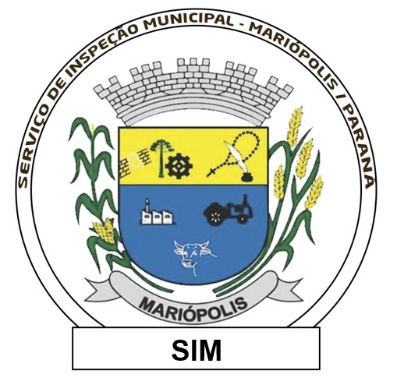 ANEXO I - SERVIÇO DE INSPEÇÃO MUNICIPAL DE MARIÓPOLISREQUERIMENTO PARA APROVAÇÃO PRÉVIA DO PROJETO DE CONSTRUÇÃO(Local, data)Ilmo(a) Senhor (a) Diretor (a) do SIM(Nome)Senhor (a)Diretor(a) do DIPOANOME, DADOS PESSOAIS, representando o estabelecimento denominadoRAZÃO SOCIAL, CNPJ, que se localizará àENDEREÇO COMPLETO, vemrespeitosamente requerer de V. Sa. aprovação das plantas e memoriais descritivos de construção e econômico-sanitário em anexo, visando o registro do mesmo nesse Órgão.Para tanto, anexo plantas e demais documentos necessários.								Nestes termos,                                          Pelo protocolo:								Pede deferimento_____________________________Assinatura do requerenteANEXO II - SERVIÇO DE INSPEÇÃO MUNICIPAL DE MARIÓPOLIS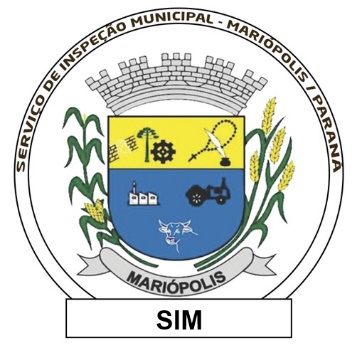 MEMORIAL DESCRITIVO DA CONSTRUÇÃO1. Nome da firma interessada no projeto2. Localização do futuro estabelecimento:3. Natureza do estabelecimento:4. Responsável pelo projeto:5. Área do terreno:6. Área a ser construída:7. Área útil:8. Recuo do alinhamento da rua:9. Duração provável da obra:10. Argamassa:11. Fundações: direito:13. Madeiramento e coberturas:14. Forros:15. Portas (dimensões e material - especialmente das câmaras frias):16. Revestimento geral:17. Pavimentação:18. Esquadrias:19. Impermeabilização (discriminar o material a ser empregado no piso e nas paredes das diferentes dependências):20. Instalações de água:21. Sistema de esgoto (detalhes sobre o modo e processo de depuração antes de ser lançado na corrente d’água):22. Pintura geral:23. Custo provável da obra:PARA FINS DE REGISTRO SUBTER JUNTAMENTE COM A PLANTA BAIXALocal, data_______________________________________Nome do Engenheiro responsávelCREA nºAssinatura e carimbo do Engenheiro responsável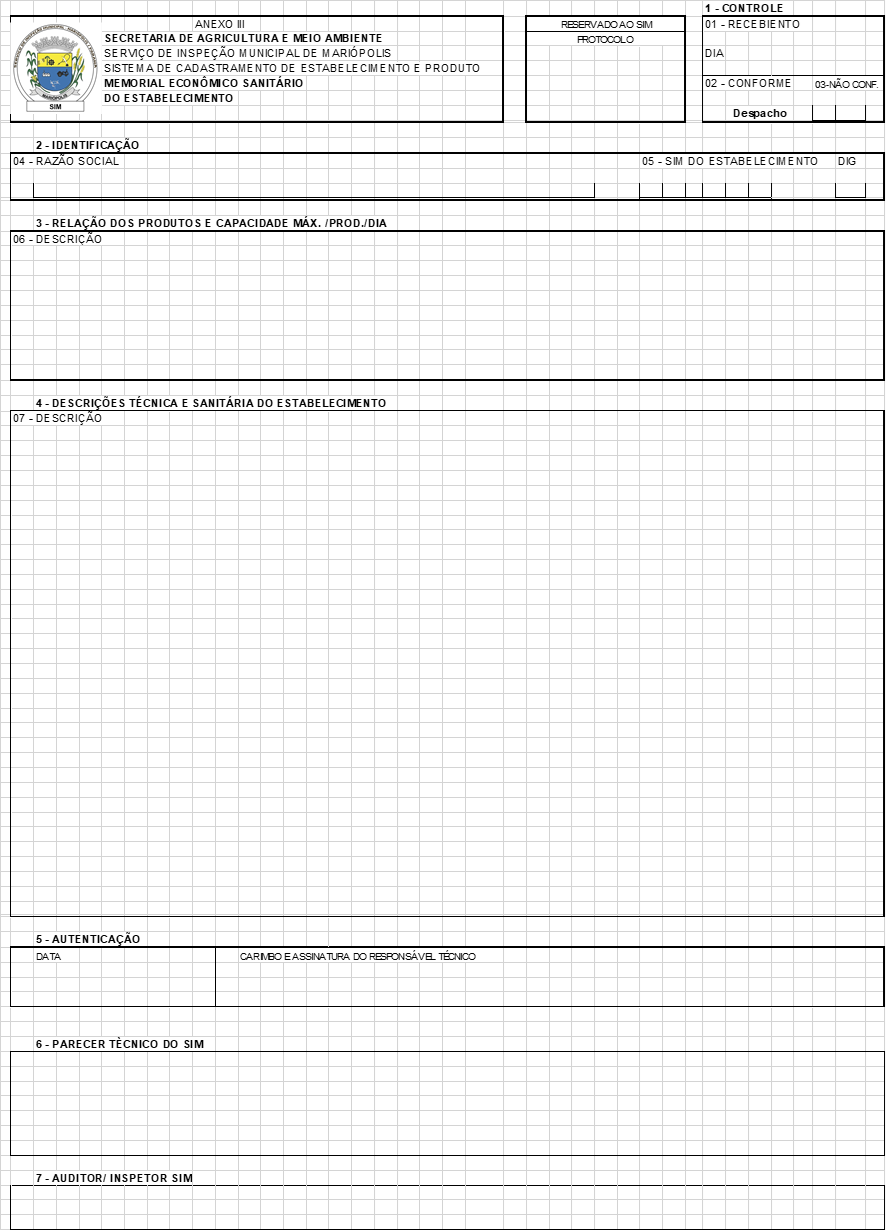 ANEXO IV - SERVIÇO DE INSPEÇÃO MUNICIPAL DE MARIÓPOLIS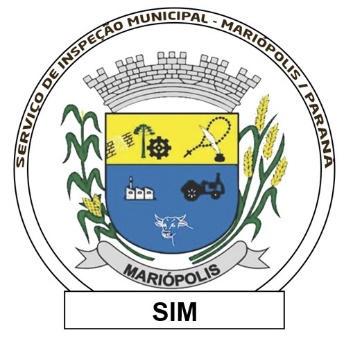 TERMO DE COMPROMISSOQue faz a firma RAZÃO SOCIAL, CNPJcom sede perante o Serviço de Inspeção de Produtos de Origem Animal Municipal de Mariópolis.RAZÃO SOCIAL, CNPJ, firma com sede , por seu Representante Legal, (nome, CPF, identidade, estado civil, endereço), concorda em acatar as exigências contidas no Regulamento de Inspeção Industrial e Sanitária de Produtos de Origem Animal Municipal, sem prejuízos de outros que venham a ser determinados, estando cientede todas as obrigações e penalidade a qual se sujeita.Ainda, torna explicita a ciência da autoridade que o SIM, possuirá sobre todos os aspectos sanitários e industriais do estabelecimento, sendo seu julgo terminal e definitivo._________________________________Representante Legal ANEXO V - SERVIÇO DE INSPEÇÃO MUNICIPAL DE MARIÓPOLIS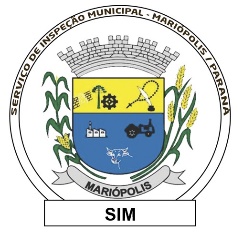 FORMULÁRIO DE REGISTRO DE PRODUTOS DE ORIGEM ANIMAL1- IDENTIFICAÇÃO2 - PETIÇÃO3 - IDENTIFICAÇÃO DO ESTABELECIMENTO4 - NATUREZA DA SOLICITAÇÃO5- IDENTIFICAÇÃO DO PRODUTO6 - CARACTERÍSTICAS DO RÓTULO E DA EMBALAGEM (A embalagem primária deve ser de material aprovado para uso em alimentos).8 - QUANTIDADE / FORMA DE INDICAÇÃO9 – IDENTIFICAÇÃO DE LOTE10 - COMPOSIÇÃO DO PRODUTO11 - PROCESSO DE FABRICAÇÃO12 – NATUREZA E PROPRIEDADE DO PRODUTO13 - SISTEMA DE EMBALAGEM E ROTULAGEM14 – ARMAZENAMENTO DO PRODUTO PRONTO15 - TRANSPORTE DO PRODUTO16 - DOCUMENTOS ACOMPANHANTES_______________________________________      ___________________________________ Responsável pelo Serviço de Inspeção Municipal          Responsável legal pelo estabelecimento II - o pescado e seus derivados;III - o leite e seus derivados;IV – Os ovoseseus derivados;V – Os produtos de abelhas e seus derivados.1.1 Nº SIM/POA DO ESTABELECIMENTO1.2  Nº  DE REGISTRO DO PRODUTO1..3 DATA DE ENTRADA NO SIM/POA1.4 COMERCIALIZAÇÃOSISBI (   )SIM (   ) Ao Serviço de Inspeção do Paraná /Produtos de Origem Animal – SIP/POAO Estabelecimento abaixo qualificado, através do seu representante legal e do seu responsável técnico, requer o atendimento da solicitação especificada neste documento.3.1  RAZÃO SOCIAL/PESSOA FISICA:3.1  RAZÃO SOCIAL/PESSOA FISICA:3.1  RAZÃO SOCIAL/PESSOA FISICA:3.1  RAZÃO SOCIAL/PESSOA FISICA:3.1  RAZÃO SOCIAL/PESSOA FISICA:3.1  RAZÃO SOCIAL/PESSOA FISICA:3.2 CNPJ ou CPF e CAD/PRO:3.3 CLASSIFICAÇÃO DO ESTABELECIMENTO:3.3 CLASSIFICAÇÃO DO ESTABELECIMENTO:3.3 CLASSIFICAÇÃO DO ESTABELECIMENTO:3.3 CLASSIFICAÇÃO DO ESTABELECIMENTO:3.3 CLASSIFICAÇÃO DO ESTABELECIMENTO:3.4 ENDEREÇO:3.4 ENDEREÇO:3.4 ENDEREÇO:TELEFONE DE CONTATO: (   )TELEFONE DE CONTATO: (   )TELEFONE DE CONTATO: (   )3.5  BAIRRO:3.5  BAIRRO:3.6  CEP:3.6  CEP:3.7MUNICÍPIO:3.8  UF:5.1  SOLICITAÇÃO1 (    ) Registro        2 (    ) Renovação do Registro        3 (    ) Alteração de composição do produto        4 (  ) Alteração do processo de fabricação6.1  NOME DO PRODUTO:6.2  MARCA / NOME FANTASIA:7.1  ROTULO:  1 (   ) Impresso        2 (   ) Gravado a quente      3(   ) Etiqueta Interna       4(   ) Etiqueta Externa        5 (   ) Gravado em relevo 7.2  EMBALAGEMPRIMÁRIA:          1 (   )  Papel                    2 (   )  Plástica               3 (   )  Vidro                  4 (  ) …...........................SECUNDÁRIA:    1 (   )  Papel/Papelão      2 (   )  Plástico               3 (   ) Caixa Plástica     4 (   ) …...........................8.1 QTDE DE PRODUTO ACONDICIONADO/UNIDADE DE MEDIDA1- Quantidade acondicionada na embalagem primária:2- Peso da embalagem:3- Quantidade acondicionada na embalagem secundária:8.2 DATA DE FABRICAÇÃO,  DATA DE VALIDADE E LOTE1- Local:2- Tipo de aplicação:3- Forma de Indicação:09.1 DESCREVER COMO É FEITA A IDENTIFICAÇÃO DO LOTE10.1 MATÉRIA PRIMA – INGREDIENTES – ADITIVOS (nº. registro no Órgão competente)Kg ou L%10.2 CONTÉM:Glúten                                                     (   ) sim         (   ) nãoAmarelo tartrazina                                  (   ) sim         (   ) nãoFenilalanina                                            (   ) sim         (   ) nãoIngrediente com origem transgênica      (   ) sim         (   ) nãoCorante                                                   (   ) sim         (   ) nãoAromatizante                                          (   ) sim         (   ) não    TOTAL100,00%11.1DESCRIÇÃO DO PROCESSO E FLUXOGRAMA (EM CAIXILHO) - Incluir desde a recepção até expedição do produto.12.1 Informação referente a natureza, qualidade e propriedade do produto – Atender o disposto  no RTIQ ou definir as características do produto sem RTIQ com embasamento científico. Citar o prazo de validade. Envoltório utilizado. Forma do produto.14.1 DESCRIÇÃO1-  Local de Armazenamento:2 - Forma de Armazenamento:3 - Temperatura do Local de Armazenamento:____°C. Caso o produto seja armazenado em temperatura ambiente, constar a temperatura máxima de conservação.4 - Temperatura do produto:15.1  DESCRIÇÃO1 - Meio de transporte:2 - Condições de transporte:3 - Forma de acondicionamento:4 - Temperatura de conservação do produto: 16.1 - RELACIONAR( ) Declaração de responsabilidade sobre o uso da marca.( ) Registro de marca.( ) Autorização para o uso da marca de terceiro registrado em cartório.( ) Documentos que visam respaldar produtos sem regulamentação técnica.( ) Declaração de atendimento ao RTIQ e percentual permitido de aditivos no produto final. ( ) Croqui  nas cores reais e em escala.( ) Fichas/Especificações técnicas.( ) Cópia do rótulo do produto a ser fatiado/fracionado.( ) Documentos que visam respaldar sistemas de produção específicos (orgânico, caipira), utilização de selos de qualidade, produtos diferenciados, etc.( ) Entre outros.